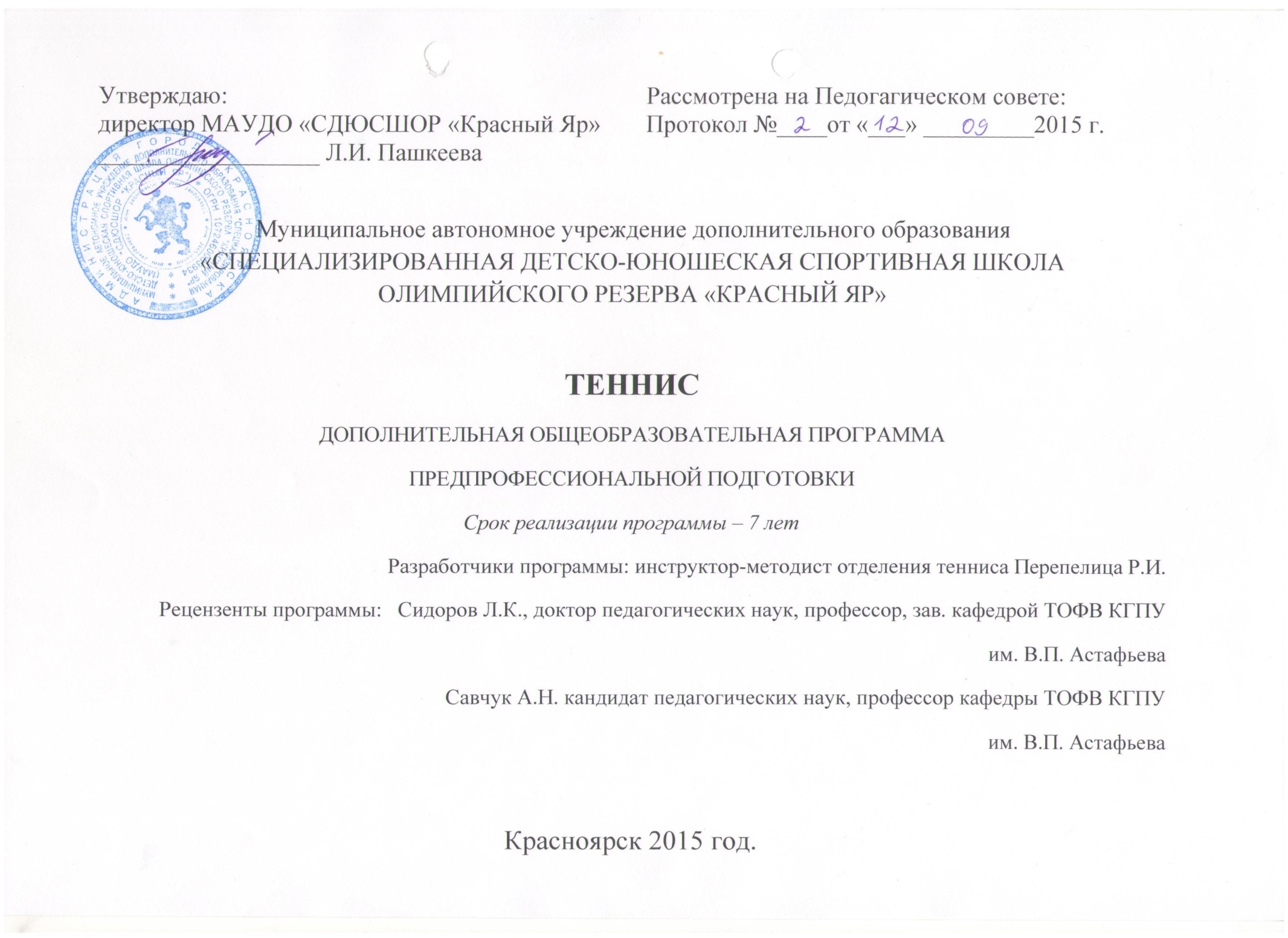 1. НОРМАТИВНАЯ ЧАСТЬПредпрофессиональная программа для специализированной детско-юношеской спортивной школы олимпийского резерва (СДЮСШОР) муниципального автономного образовательного учреждения дополнительного образования детей «Красный Яр», разработана на основе нормативных документов, регламентирующих работу спортивных школ, в соответствии с Законом Российской Федерации «Об образовании», и Типовым положением об образовательном учреждении дополнительного образования детей (приказ Министерства образования и науки  РФ от 26.06.12 г.  № 504), Постановлением Правительства РФ от 19.06.2012 N 607 (ред. от 27.12.2014) "О Министерстве спорта Российской Федерации", Приказа  Минспорта России от 18.06.2013 N 403 "Об утверждении Федерального стандарта спортивной подготовки по виду спорта теннис" (Зарегистрировано в Минюсте России 23.07.2013 N 29133), Приказа Минспорта России от 12.09.2013 г. «Об утверждении федеральных государственных требований к минимуму содержания, структуре, условиям реализации дополнительных предпрофессиональных программ в области физической культуры и к срокам обучения по этим программам. ЭТАП НАЧАЛЬНОЙ ПОДГОТОВКИ (НП)На этап начальной подготовки (НП), продолжительностью до двух лет, зачисляются учащиеся, прошедшие тестирование физической подготовленности с выполнением установленных нормативов.Цель, задачи и преимущественная направленность:-формирование у детей устойчивого интереса к занятиям теннисом;-улучшение всесторонней физической подготовленности и укрепление здоровья занимающихся;-воспитание специальных физических качеств для успешного овладения техническими действиями;-обучение основным техническим действиям и тактическим комбинациям;-формирование свойств личности и структуры мотивов, необходимых для достижения высоких результатов в теннисе;-обучение ведению соревновательной борьбы в тренировочных матчах и турнирах.УЧЕБНО-ТРЕНИРОВОЧНЫЙ ЭТАП (УТ)Этот этап состоит из двух подэтапов:-начальной спортивной специализации (2 года обучения);-углубленной спортивной специализации (3 года обучения).Подэтап начальной спортивной специализации формируется наконкурсной основе из здоровых и практически здоровых учащихся, прошедших необходимую подготовку на этапе начальной подготовки и выполнивших приемные нормативы по физической, технической и соревновательной подготовленностям.Цель, задачи и преимущественная направленность подэтапа начальной спортивной специализации:-повышение разносторонней физической подготовленности, воспитание физических качеств;-повышение функциональной подготовленности;-совершенствование специальной физической подготовленности;-овладение всеми технико-тактическими действиями па уровне умений и навыков;-приобретение соревновательного опыта.Подэтап углубленной спортивной специализации формируется из здоровых спортсменов-разрядников, выполнивших контрольно-переводные нормативы по физической и технической подготовленностям, а также имеющие определенные показатели соревновательной деятельности: объема, разносторонности, стабильности и эффективности.Цель, задачи и преимущественная направленность подэтапа углубленной спортивной специализации:-дальнейшее повышение всесторонней физической подготовленности как основы спортивного совершенствования;-совершенствование технико-тактических действий, их объема, разносторонности, стабильности и эффективности;-накопление соревновательного опыта;-совершенствование индивидуального стиля игры;-обучение подготовке к участию в соревнованиях, умению настраиваться на игру, регулировать эмоциональное состояние перед матчем, в паузах во время матча;-овладение инструкторско-судейской практикой;-изучение игры ведущих теннисистов мира и сильнейших теннисистов своего возраста.2. МЕТОДИЧЕСКАЯ ЧАСТЬ2.1. ПОЯСНИТЕЛЬНАЯ ЗАПИСКАЗанятия с детьми и подростками в спортивной школе осуществляются в течение календарного года. В период каникул, в установленном порядке, учащиеся участвуют  в спортивно-оздоровительном лагере с круглосуточным или дневным пребыванием, а также предусматривает минимум один тренировочный сбор продолжительностью от 14 до 21 дня (без учета проезда к месту проведения тренировочных сборов и обратно).Учебная работа в  СДЮСШОР проводиться на основе данной программы, предназначенной для тренеров-преподавателей и руководителя учреждения и является  основным документом, регламентирующим учебно-тренировочную и воспитательную работу, выполнение нормативов по специальной физической, технической и тактической подготовкам.Учебно-тренировочный процесс предусматривает постепенное повышение тренировочных и соревновательных нагрузок, решающих задачи, связанные с укреплением здоровья занимающихся, развития специальных физических качеств, освоением сложных технических действий, привития любви к спортивному состязанию и повышенного интереса к занятиям теннисом.Формы учебно-тренировочного процесса проявляются в групповых и индивидуальных занятиях, теоретической подготовке, медицинском контроле, учебно-тренировочных сборах и соревнованиях, инструкторской и судейской практике, медико-восстановительных мероприятиях.Программа включает в себя разделы, освещающие теоретическую, физическую, техническую, тактическую и соревновательную деятельности, а также средства и методы подготовки, систему контроля нормативов и качества выполнения игровых упражнений.Учебный материал программы изложен в разделах, отражающих тот или иной вид подготовки теннисистов в соответствии с объемом учебных часов, планируемых на определенный этап обучения, содержания судейско-инструкторской практики, перечня основных мероприятий по воспитательной работе, контрольных нормативов по физической подготовке строго по годам обучения в соответствии с режимом работы в СДЮСШОР.2.2. ПЛАНИРОВАНИЕ ПОДГОТОВКИ2.2.1.ОСНОВНЫЕ ПОЛОЖЕНИЯ ПЛАНИРОВАНИЯ ПОДГОТОВКИ ТЕННИСИСТОВВ основе многолетнего планирования тренировочного процесса теннисистов лежат основные положения спортивной тренировки, разработанные российскими и зарубежными учеными.Определенная последовательность и временное соотношение характеризуют любое звено тренировочного процесса.Далее структура тренировки характеризуется соотношением элементов содержания и порядком их изменения в рамках отдельного занятия, этапа, периода или цикла. Имеется в виду порядок, в котором будут решаться задачи воспитания силы, быстроты, выносливости в отдельном занятии, в рамках целого этапа и т.д., или последовательность задач обучения и воспитания физических качеств во всех звеньях тренировочного процесса и целый ряд иных проблем, относящихся к содержанию тренировки.Структура тренировки определяется также соотношением параметров тренировочной нагрузки (объема и интенсивности) и порядком изменения в рамках занятий, этапов, периодов и циклов тренировки.Существуют объективные факторы, обязывающие соблюдать определенные условия построения тренировки: внешние (экзогенные), к которым относится все, что касается величины тренировочного и соревновательного воздействия на спортсмена, условий тренировки и соревнований, режима дня и т.д.; внутренние (эндогенные), к которым относятся функциональные свойства спортсмена - восстановительные и адаптационные.Спортивная тренировка определяется не столько внешними и внутренними факторами, сколько закономерными соотношениями между ними. Выделяют соотношения между:-тренировочными воздействиями и тренировочными эффектами;-фазами тренировочного процесса (этапы, периоды) и фазами развития тренированности. Теннисист должен находиться в состоянии оптимальной готовности во время основных турниров, а не в подготовительном периоде, когда проводятся турниры, которые можно рассматривать как контрольно-подготовительные, и не в переходном, когда основные соревнования уже сыграны;-структурой тренировки и структурой тренированности, под которой, понимается определенное соотношение видов тренированности - физической, технической, психической и тактической, характерное для теннисиста, и уже в соответствии с этим определяется структура тренировки (общий объем тренировочной работы, соотношение средств общей и специальной подготовки и т.п.);-структурой тренировки и системой четко ранжированных соревнований, в которых приходится участвовать спортсменам. Одни соревнования должны быть главными, другие - важными, третьи - контрольно-подготовительными.. Для начинающих теннисистов главными могут быть первенство СДЮСШОР, города и т.п. Именно в соответствии со сроками главных турниров надлежащим образом строится тренировка, изменяются ее объем, интенсивность, содержание и т.п.;-структурой тренировки и общими условиями жизнедеятельности спортсмена. Режим жизни спортсмена, его местожительство и другие условия жизни следует учитывать при планировании тренировочного процесса.В основе оперативного, текущего, этапного, многолетнего планирования лежат закономерности теории спортивной тренировки.В связи с ними планирование должно быть:-целенаправленным, что требует четкого определения конечной цели учебно-спортивной и воспитательной работы;-перспективным, рассчитанным на несколько лет и включающим в себя планы занятий, циклов, этапов и т.п., а также различные виды контроля за выполнением соответствующих планов;-всесторонним, охватывающим весь комплекс задач, которые необходимо решать в процессе подготовки;-конкретным и реальным, что предполагает строгое соответствие поставленных задач, а значит, средств и методов для их решения, состоянию занимающегося, возрасту, уровню подготовленности и состоянию условий тренировки.При планировании тренировочных нагрузок внимание следует уделять всем перечисленным параметрам.При распределении тренировочных нагрузок во времени необходимо учитывать основные принципы спортивной тренировки:-направленность к высшим достижениям и углубленная специализация;-специализированное и единство общей и специальной подготовок;-непрерывность тренировочного процесса;-единство постепенности и тенденции к максимальным результатам;-волнообразность динамики нагрузок;-цикличность.Таблица 1    Режимы учебно-тренировочной работы и требования по физической, технической и теоретической подготовки*         Таблица 2Учебный план на год в СДЮСШОР2.2.2. ВОЗРАСТНЫЕ ОСОБЕННОСТИ И ИХ УЧЕТ ПРИ ПЛАНИРОВАНИИ ТРЕНИРОВОЧНОГО ПРОЦЕССАУчебный план для СДЮСШОР по теннису разработан с учетом возрастных особенностей физического развития детей и подростков, основных методических положений многолетней подготовки, преимущественной направленности тренировочного процесса по годам обучения.В группах начальной подготовки решаются задачи обучения основным техническим действиям и воспитания физических качеств. Первые два года учащиеся не принимают участия в соревнованиях. Занятия проводятся на высоком эмоциональном уровне - проведение подвижных игр с обязательным подведением итогов. В течение этих лет необходимо обращать внимание на интерес, проявляемый ребенком к занятиям теннисом, на быстроту обучаемости во время занятий подвижными играми, мотивацию, моральные качества и психологическую устойчивость, физическую выносливость и быстроту восстановления, готовность выполнять трудную работу на тренировках.Результаты наблюдений обязательно должны учитываться при переводе ребенка на следующий год обучения (вместе с результатами тестов по физической и технической подготовленности).На третьем году обучения решаемые задачи расширяются,  дети участвуют во внутренних соревнованиях.При воспитании физических качеств продолжает делаться акцент на те же качества, что и в предшествующие годы, но добавляется акцент па воспитание аэробной (общей) выносливости. В 9-летнем возрасте все соревнования, в которых участвуют дети, являются контрольно-подготовительными.Поэтому годичный цикл строится по типу подготовительного периода и основными задачами его являются:-обучение техническим действиям, выполняемым в разных точках (верхней, средней, нижней), с разным вращением мяча (крученый, резаный) и без него;-воспитание физических качеств;-применение всего разученного в матчах.В 10-летнем возрасте дети принимают участие в 12 турнирах, из которых 2 - главные. Годичный цикл состоит из десяти подготовительных периодов и двух соревновательных.11-летние теннисисты принимают участие в 13 турнирах: 2 из которых главные, 2 - важные и 9 - контрольно-подготовительные.	| В этом возрасте мальчики чувствительны к нагрузкам, воздействующим на быстроту реагирования, собственно-2.2.3. ПЛАНИРОВАНИЕ ТРЕНИРОВОЧНОГО ЗАНЯТИЯ Все занятия состоят из 3-х частей - подготовительной (или разминки), основной и заключительной. В подготовительной части решаются две задачи: разогревания и подведения к решению основном части занятия. Для решения первой задачи применяются упражнения, способствующие повышению температуры тела и скелетных мышц, что приводит к усилению кровообращения и дыхания, подвижности  в суставах и многому другому, что необходимо для выпи имения заданий основной части. Для разогревания используются общеподготовительные упражнения - легкий бег, общеразвивающие упражнения, в которых вначале участвует небольшое количество мышечных групп, затем следует переходить к упражнениям, в которых задействовано все большее и большее их количество: упражнениями пальцев рук сжимать, разжимать; сгибать, разгибать; вращать и лучезапястных, локтевых, плечевых суставах. То же с упражнениями для ног: вначале упражнения, в которых участвуют голеностопные суставы, затем коленные и тазобедренные. Затем упражнения для мышц живота и спины. Затем упражнения, в которых задействовано большое количество групп мышц. Количество упражнений, как и длительность этой части разминки, во многом будет зависеть от возраста занимающихся, этапа подготовки, места и условий проведения занятия.Во второй части разминки следует выполнять такие упражнения, которые помогут настроиться на выполнение задач основной части занятия. Они во многом будут зависеть от уровня подготовленности занимающихся.В основной части занятия решаются задачи конкретного тренировочного занятия: обучения техническому действию, совершенствования технического действия или технико-тактических действий, воспитания физических качеств.В заключительной части необходимо решать задачу восстановления ребенка после выполненной им работы в основной части занятия. В этой части всю работу надо выполнять в спокойном, равномерном темпе, включать выполнение упражнений на расслабление, растягивание.Таблица 3План тренировочного занятияна этапе начальной подготовки (до года)Задачи занятия:1. Обучение плоским ударам с задней линии2. Воспитание физических качеств*На первых занятиях в качестве СПУ используются различные подбивания мяча рукой (одной, другой, по очереди), стоя, с продвижением вперед и т.п. В дальнейшем- подбивание ракеткой на разных уровнях: среднем, низком, высоком; различными сторонами ракетки, с различными вращениями мяча; ловля мяча ракеткой, поднимание мяча с пола и т.п.* Примечание: через каждые 45 минут занятия перерыв 10 минут.                                                                                                                                                      Таблица 4    План тренировочного занятияна этапе начальной подготовки (свыше года)Задачи занятия:1. Обучение удару над головой2. Обучение подаче3. Совершенствование ударов с задней линии и с лета4. Воспитание физических качеств* Примечание: через каждые 45 минут занятия перерыв 10 минут. * Все имеющиеся специфические средства теннисистов подразделены на пять групп: упражнения, комбинации, ситуации, соревновательные ситуации, игры со счетом.-Упражнения - включают в себя приемы, действия и их составляющие, которые используются для разучивания новых технических приемов совершенствования освоенных действий, устранения технических недостатков - подача, уходы с задней линии, с лета, прием подачи,"свеча", укороченные, удары с полулета. Например, игра по линии справа; кроссом слева; подача в I кв. в зону А и т.п.-Комбинации - совокупность действий, в которой исключен элемент неожиданности. Например, справа кросс, слева кросс; 2 раза справа кросс, атакующий справа по линии, завершающий удар с лета слева и т.п. (т.е. любые сочетания, которые встречаются в соревновательной практике). Непременное условие- спортсмен знает, куда ему будет направлен мяч и куда он будет отвечать.   -Ситуации- совокупность действий, в которых присутствует элемент неожиданности. Моделируют определенные варианты тактики. Спортсмену заранее неизвестно направление посылаемых ему мячей.   -Соревновательные ситуации- игра со счетом, которая никогда не начинается со счета 0:0 ни в счете, ни в гейме.   -Тренировочные игры со счетом.Таблица 5Вариант тренировочного занятия в подготовительном периоде наэтапе учебно-тренировочном (подэтап начальной специализации)Примечание: через каждые 45 минут занятия перерыв 10 минут.2.2.4. ПЛАНЫ ТРЕНИРОВОЧНЫХ ЗАНЯТИЙ РАЗНОЙ НАПРАВЛЕННОСТИ  Таблица 6План тренировочных занятий дня с акцентом на скоростно-силовую подготовку(Перед каждым тренировочным занятием обязательно объявит задачи)2.2.4. ПЛАНЫ ТРЕНИРОВОЧНЫХ ЗАНЯТИЙ РАЗНОЙ НАПРАВЛЕННОСТИ  Таблица 7План тренировочных занятий дня с акцентом на скоростно-силовую подготовку(Перед каждым тренировочным занятием обязательно объявит задачи)Окончание табл. 7                                                                                                       Примечание: через каждые 45 минут занятия перерыв 10 минут.Таблица 8План тренировочных занятий дня с акцентом на аэробную выносливостьПримечание: через каждые 45 минут занятия перерыв 10 минут.Таблица 9План тренировочных занятий дня комплексной направленностиПримечание: Каждый день в разминку обязательно включать подбивания мяча ракеткой как одной рукой-то левой, то правой поочередно, - так и двумя руками поочередно.Через каждые 45 минут перерыв 10 минут.2.2.5. ПЛАН ТРЕНИРОВОЧННОГО СБОРА В СПОРТИВНОМ ЛАГЕРЕВесь тренировочный период в лагере состоит из трех МЦ по 7 дней каждый. Преимущественная направленность нагрузок по дням во всех МЦ одинакова.  Объем работы в тренировочном МЦ - 22 часа, за весь период - 66 часов.Таблица 102.2.6. ПЛАНЫ ГОДИЧНЫХ МАКРОЦИКЛОВ (МАЦ) ДЛЯ РАЗЛИЧНЫХ ЭТАПОВ ПОДГОТОВКИ (ТАБЛ. 10-16)Таблица 11Учебный план для этапа начальной подготовки (НП-1)Таблица 12                                                                                                                                                                                                                                                                            Учебный план для этапа начальной подготовки (НП-2)Таблица 13      Учебный план для этапа начальной подготовки (НП-3)Таблица 14 Учебный план для этапа начальной подготовки (УТ-1)Таблица 15    Учебный план для учебно-тренировочного этапа (УТ-2)Таблица 16        Учебный план для учебно-тренировочного этапа (УТ-3)Таблица 17 Учебный план для учебно-тренировочного этапа (УТ-4)
2.3. ТЕХНИЧЕСКАЯ ПОДГОТОВКАХВАТРАКЕТКИНа первом этапе обучения техническим действиям объясняются условия применения той или иной хватки ракетки в определенной игровой ситуации, т.е. рассматриваются способы расположения рукоятки ракетки в руке теннисиста при выполнении ударов по отскочившему мячу, ударов с лета, подач и ударов над головой.Наиболее  распространенными для теннисистов, играющих одной рукой, являются четыре основные хватки ракетки:-континентальная;-восточная для ударов справа с отскока;-полузападная для ударов справа с отскока;-восточная для ударов слева с отскока.При выполнении ударов справа или слева с отскока двумя руками основная из них располагается на ручке ракетки так, как если бы удары наносились одной рукой. Кисть же второй руки располагается на рукоятке ракетки в удобном для теннисиста положении сверху над основной рукой.Наличие четырех основных хваток ракетки определяется возможностью выполнить атакующие удары по мячам, имеющим различную высоту отскока от поверхности корта, зависящую от степени его жесткости, направления вращения мяча. При игре па кортах с низким отскоком мяча целесообразно применять при выполнении нападающих ударов справа с отскока континентальную хватку, при ударах в средней точке удобна для выполнения таких же ударов будет полузападная хватка, а при ударах в высокой точке ее разновидность - западная.	Каждая хватка имеет не только определенные преимущества, но и недостатки. К преимуществам континентальной хватки можно отнести комфортное состояние теннисиста при игре на кортах с низким отскоком мяча. Она же целесообразна в быстром обмене ударами при игре с лета, когда нет возможности менять хватку ракетки.	1Ряд теннисистов используют континентальную хватку при выполнении резаной и плоской подач, а также при резаном ударе слева отскока.	IНесмотря на видимую простоту использования континентальной хватки, есть несколько важных требований, которыми нельзя пренебрегать при выполнении удара.	|Для того чтобы обеспечить перпендикулярное положение плоскости ракетки по отношению к поверхности площадки в момент удар справа по отскочившему мячу, необходимо встречать его немного впереди себя, а это, в свою очередь, требует умения использовать вес тела лишь к моменту удара, что является большой проблемой для начинающих теннисистов.Другая проблема возникает в случае, если теннисист не успел встретить мяч немного впереди себя. Ему сложно будет ответить кроссом на кросс соперника, выполнить эффективно удар в высокой точке так как ладонь спортсмена, располагаясь сверху рукоятки, не позволяет обеспечить оптимальное положение плоскости ракетки по отношению к мячу.	Освоить континентальную хватку можно следующим образом необходимо взять ракетку левой рукой за шейку обода, а ладонь правой руки расположить на струнной поверхности ракетки. Скользящим движением следует опустить кисть правой руки по направленю к ручке ракетки, захватив ее пальцами.Изменить континентальную хватку на восточную для выполнения ударов справа с отскока можно повернув ракетку на несколько миллиметров в сторону большого пальца правой руки. Положение указательного, большого и среднего пальцев кисти руки на рукоятке ракетки позволяет лучше контролировать движение головки ракетки на встречу мячу.Другой способ освоения этой хватки - необходимо вложить ручку ракетки в руку ученика для обмена «рукопожатием». Совершенствование ударов справа с использованием восточной хватки следует проводить начала освоения ударов с отскока. С этой целью тренер рукой направляет ученику мячи удобные для выполнения ударов с невысоким отскоком, обращая внимание ученика на положение кисти руки на ручке ракетки.Выполнять атакующие удары по мячам с отскоком выше средней точки целесообразнее полузаподной  хваткой. Обучить этой хватке можно следующим  образом: положить ракетку на поверхность стола или площадки и поднять ее с этой поверхности кистью бьющей руки.В последнее время многие ведущие теннисисты стали пользоваться разновидностью полузападной хватки - западной, для которой характерно большее расположение ручки ракетки на пальцах кисти бьющей руки. Чтобы получить западную хватку, необходимо ручку ракетки расположить у оснований четырех пальцев кисти руки, а затем плотно обхватить ручку ракетки большим пальцем и поверхностью ладони. Эта хватка эффективна при выполнении атакующих ударов в средней и высоких точках, но создает определенный дискомфорт при нанесении активных ударов в низкой точке и совсем непригодна при игре с лета. Вот почему против игроков, использующих при выполнении ударов с отскока западную хватку, соперник может часто прим пять короткие резаные удары в надежде на невозможность выполнения соперником активного удара.Высокий отскок мяча не позволяет активно вести игру ударам! слева с использованием континентальной хватки. Вероятно, поэтом появилась восточная хватка для ударов слева с отскока. Эта же хватка дает возможность наносить не только плоские удары, но и удары придающие мячу сильное вращение. Обучиться этой хватке возможно, поставив ракетку ребром на поверхность пола, а затем подняв за ручку сверху.Многие теннисисты, играющие слева двумя руками, кисть право руки располагают на рукоятке ракетки, используя восточную хватка для удара слева с отскока, а кисть левой - как при выполнении удар справа левшой.	iПри выполнении ударов слева с отскока двумя руками основная из них расположена на ручке ракетки так, как если бы удары наносились одной рукой. Кисть же второй руки располагается па рукоятке ракетки  в удобном для теннисиста положении сверху над основной рукой.         ЗАМАХВслед за освоением хваток ракетки начинается процесс обучения, а затем и совершенствования замаха и нескольких его разновидностей.Наиболее распространенными из них являются:-петлеобразный - сверху и снизу;-прямой;-блокирующий.При игре на задней линии используются петлеобразные замах и прямой, а при выполнении ударов с лета и приема сложной подачи блокирующий.	IУдары с отскока могут выполняться далеко за задней линией, в непосредственной близости от нее, в пределах игрового поля и даже у линии подачи. В этих случаях необходимо выполнить замах с оптимальной величиной и формой петли; а может быть придется использовать удар с блокирующим замахом, подставив плоскость ракетки под мяч жесткой кистью.Практика подготовки теннисистов на начальном этапе доказав жизненную необходимость одновременного проведения обучения ударам как справа, так и слева. В этом случае у юного теннисиста и возникает синдрома «лучшего» или «худшего» удара, выполняемого с той или иной стороны от туловища.	IНа начальном этапе обучения игре тренер может определить склонность теннисиста к той или иной манере ведения игры и поставить для себя задачи подготовить paзностороннего теннисиста, умеющего успешно вести поединок не только в позиционном стиле, но и любящего мощно атаковать или контратаковать по всему игровому пространству площадки.         ПЕТЛЕОБРАЗНЫЙ ЗАМАХПетлеобразные замахи бывают двух видов: сверху и снизу. В первом случае ракетка направляется вверх с одновременным отведением в сторону и назад, а потом опускается вниз и лишь затем двигается вперед для нанесения удара по мячу.Во втором случае движение ракетки осуществляется не по дуге сверху, а по дуге снизу, т.е. вниз - в сторону - назад - вверх - вниз -вперед.При таком выполнении замаха головка ракетки непосредственно перед ударом  направляется слегка вверх, вызывая значительное вращение при сохранении большой скорости его полета.ПРЯМОЙ ЗАМАХПри приеме подачи, после которой мяч летит с довольно высокой скоростью, следует использовать прямое отведение ракетки в сторону назад, т.е. выполнять прямой замах. Такой замах надежен как при приеме подачи, так и при ударах с отскока. Техника  выполнения ударов с отскока в этом случае отличается отсутствием замаха в классическом его понимании - коротким движением ракетку с опущенной головкой отводят в сторону, а после удара продолжают ею длительное сопровождение мяча. Выполнять замах с отведением ракетки вниз - в сторону - назад с опущенной головкой, находящейся ниже уровня кисти руки, вынуждает высочайшая скорость полета мяча после выполнения соперником подачи. В этом случае  лишь поворот плеч обеспечивает теннисисту отведение ракетки в сторону, а ее головка, расположенная ниже уровня предполагаемой точки удара по мячу, способна активно влиять на скорость ответного удара при должном сопровождении ракетка мяча после удара. Для начинающих  более удобен прямой замах, так как он проще в исполнении. Ракетка отводится назад до удара мяча о поверхность корта и заканчивает свое продвижение остановкой на уровне, расположенном ниже точки удара. Поздний замах нарушает ритмическую структуру удара и всегда вызывает излишнюю поспешность завершающего действия. Поэтому следует повернуть плечи и вовремя опустить головку ракетки под мяч.              На начальном этапе обучения следует исключить у занимающихся лишние движения ракеткой при выполнении замаха.    Нельзя позволять головке ракетки оказываться выше уровня кисти перед нанесением удара, иначе невозможно будет выполнить вращение мяча по ходу его движения и придать ему высокую скорость полета (исключение составляют короткие высокие мячи).Использование полузападной хватки ракетки, а в отдельных сл чаях и западной при выполнении ударов с отскока справа, помогает сохранять рациональное положение головки ракетки перед выполнением замаха. Эти хватки не позволяют теннисисту в исходном положении держать ракетку с высоко поднятой головкой.БЛОКИРУЮЩИЙ ЗАМАХ   	Блокирующий замах применяется при приеме подачи соперник' направленной с высокой скоростью или при быстром обмене удар ми с лета у сетки.Блокирующий замах выполняется коротким отведением ракет со слегка приподнятой головкой в сторону.	Еще на одну существенную деталь при выполнении замаха следу обратить внимание - начало отведения ракетки, которое вызывает многочисленные проблемы не только у новичков, но и у продвинутых мастеров. Часто тренер советует ученику: «Выполняй замах раньше», но при этом не уточняет, что замах необходимо начинать в момент нахождения мяча над сеткой.ЗАМАХ ПРИ ВЫПОЛНЕНИИ ПОДАЧИИ УДАРОВ НАД ГОЛОВОЙЗамах ракеткой осуществляется не только при выполнении удар с лета или отскока. Он также необходим при выполнении подачи ударов над головой. В этом случае замах следует рассматривать как движение, состоящее из нескольких частей.Одна из них - исходное положение, занимаемое перед началом выполнения всего движения. Подающий обращен к сетке левым боком, ноги расставлены на ширину среднего шага, вес тела - на правой ноге или переносится на нее с началом движения, ракетка перед туловищем, головкой обращена вперед. Фронтальная плоскость туловища и воображаемая линия, соединяющая носки ног, обращены к пол подачи, куда подающий направляет мяч. Из исходного положен подающий подбрасывает мяч левой рукой вперед-вверх. В то же время правая рука с ракеткой поднимается вверх- назад, выполняя замах ракеткой одновременно сдвижением рук сгибаются ноги в коленных суставах.Когда левая рука оказывается вытянутой вверх, головка ракетки и предплечье правой руки находятся под прямым углом по отношению к плечу, а ноги  согнуты в коленных суставах - это свидетельствует о завершении подготовительной фазы подачи.Основные особенности этой фазы характеризуются:-точным направлением мяча вверх -вперед в предполагаемую точку удара;-занятием положения готовности спортсмена к проведению мощного ударного  движения, для чего подающий одновременно с подбросом мяча  переносит частично вес тела с правой на левую ногу, сгибая при этом обе ноги в коленных суставах.   	Важно, чтобы по окончании подготовительной фазы подачи локоть бьющей по мячу руки не был опущен и угол между плечом и предплечьем составлял  90 градусов, а вес тела равномерно располагался ногах. Опущенный локоть не позволит спортсмену в полной мере использовать возможности для выполнения подачи с максимальной скоростью, так как наиболее крупные мышцы верхней правой части туловища не будут оптимально растянуты (необходимое условие для хорошего последующего сокращения мышц). Движение на мяч из  крайнего низкого положения головки ракетки в «петле»при опущенном локте будет направлено больше вверх, а не вперед-вверх, что вызовет близкое проворачивание «петли» у туловища спортсмена и повлечет за собой уменьшение радиуса вращения ракетки, от которого зависит величина линейной скорости ее концевых точек.  	 Подготовительную фазу подачи завершает своеобразная "подставка" служит вспомогательной опорой, необходимой для устойчивого равновесия, ив то же время не является тормозом для развития последующих фаз движения спортсмена.Если же подающий не  использует «подставку» во время выполнения подачи, то к концу подготовительной фазы вес тела должен быть равномерно распределен на обе ноги. В противном случае подающий не сможет использовать вес тела в заключительной фазе выполнения подачи.При завершении подготовительной фазы всего движения следует обращать внимание подающего на:-недопустимость раннего переноса веса тела с правой ноги на левую;-положение носков ног, которые должны располагаться в направлении- удара ( особенно для теннисистов невысокого уровня), иначе сложно будет использовать поворот бедер, туловища и плечевого пояса перед нанесением удара;- активное сгибание ног в коленных суставах во время подброса мяча. Следующим шагом в освоении и совершенствовании техники выполнения качественных ударов является подход к мячу.               ВЫБОРМЕСТА НА ПЛОЩАДКЕ ПЕРЕД УДАРОМ СОПЕРНИКА И ПОДХОД К МЯЧУТеннисист прежде чем выполнить удар, в своем сознании строит модель траектории полета мяча, по которой он отправит его на сторону соперника. При этом спортсмен должен помнить о том, что при выполнении ударов кроссом вероятность попадания мяча в аут и сетку меньше, чем при направлении его по линии.Это объясняется двумя причинами:-мяч, направляемый в угол площадки кроссом, пройдет через сен редину сетки, которая в центре ниже, чем у боковых линий корта более чем на 10 см;-мяч, направленный в угол площадки кроссом, преодолевает большее расстояние, чем тот, который прошел бы по прямой линии.После выполнения ударов кроссом из угла своей половины корта, легче занять оптимальную позицию перед нанесением удара соперника.Выбирать направление ответных ударов на удары соперника следует в зависимости от места попадания его мячей. Так, если соперник направил мяч кроссом, то ответный удар следует направить по линии. Однако следует подчеркнуть, что удар по линии должен быт выполнен мощно и длинно. В противном случае теряется инициатив в розыгрыше очка, так как соперник на короткий мяч может ответит коротким кроссом, а это значит появится проблема передвижения по корту уже у игрока, ранее имевшего преимущество в игровой ситуации. В этом случае сопернику предстоит преодолеть значительно расстояние на задней линии корта.	jПри игре на задней линии корта к моменту удара соперника, игрок должен занять оптимальную позицию на корте, с которой можно будет «стартовать» в предполагаемую зону встречи ракетки с мячом. Эта позиция во многом определятся местом на площадке, с которой в равной степени можно было бы достать мяч, направленный соперником в ту или иную сторону.Если при игре у сетки принимается решение отправить мяч на сторону соперника под заднюю линию кроссом, то следует помнить и о том, что своя линия может оказаться мало защищенной. Выбор места при игре у сетки.Лучшая позиция возникает в том случае, если мяч будет направлен по линии. В этом случае у соперника оказывается меньше шансов ответить сеточнику острее, так как им закрывается большая игровая часть корта.Выбор места на площадке перед ударом соперника во  многом определяется ударом игрока. Если придется отвечать на косой кросс соперника даже длинным ударом по линии, то возможен вновь удар соперника коротким выходящим кроссом в другую сторону площадки, а это заставит игрока выполнить очень длинный  рывок за мячом.Аналогично следует отвечать на удар соперника обратным кроссом справа, т.е. выполнять удар длинным кроссом слева.Если направить мяч ударом с лета из правой половины корта по линии, то перемещения по площадке могут быть меньшими.Такая же ситуация может возникнуть, если сеточник направит мяч на сторону соперника близко к центру задней линии площадки.Игроку у сетки нельзя забывать о том, что соперник должен после его ударов преодолевать значительные расстояния, поэтому необходимо чаще при игре с лета использовать удары короткими косыми или обратными кроссами, обратить внимание на занятие исходного положения на корте при приеме подачи.Наиболее сложными при приеме подачи бывают мячи, направленные подающим косо. В зависимости от скорости полета мяча принимающий определяет место положения на корте перед ударом подающего: если скорость полета мяча невысока, то следует занять место в непосредственной близости к задней линии площадки, если скорость полета мяча высока, то принимающий располагается дальше от задней линии площадки.После удара соперника теннисисту придется решать несколько задач: - занять оптимально необходимую позицию на корте перед ударом соперника;- определить зону встречи ракетки с мячом и войти в нее встречи ракетки с мячом, т.е. начать движение к мячу;- выполнив удар, занять оптимальную позицию перед следующим ударом соперника.               Сложность решения каждой из этих задач состоит в синхронизации действий рук, туловища и ног теннисиста, от которых во много зависит эффективность удара. Но прежде чем занять оптимально не обходимую позицию на корте перед ударом соперника, необходим учесть по длинному или короткому мячу будет выполнять удар соперник, так как удар по короткому мячу открывает сопернику больше возможности выбить оппонента далеко за пределы игровой част площадки. Теннисисту не только важно успеть до отскока мяча по дойти к предполагаемому месту встречи ракетки с мячом с готовы замахом, но и иметь достаточное время для принятия решения о на правлении с заданной скоростью и вращением мяча в определенную зону площадки соперника.             При подходе к мячу необходимо погасить высокую скорость движения и полностью выполнить замах.              Удары по мячу производятся:-открытой стойке;-закрытой стойке;- полуоткрытой (или полузакрытой) стойке.Каждая из этих стоек имеет свои преимущества и недостатки в определенных игровых ситуациях, поэтому использоваться они должны строго по назначению.Начинающему теннисисту легче осваивать удары в закрытой стойке поскольку от него требуется при выполнении замаха повернуть плечи, туловище и расположиться боком к сетке, а непосредственно перед ударом перенести вес тела с одной ноги на другую и к моменту удара плечи и туловище повернуть к сетке.Удары, выполняемые в открытой стойке, носят, в основном, зашитый вариант безошибочного возвращения мяча на сторону соперника, при выполнении же удара в закрытой стойке игрок старается  направить мяч с высокой скоростью полета.Полуоткрытая или полузакрытая стойка. Это промежуточный вариант между открытой и закрытой стойками. В этом случае перед ударом справа с отскока левая нога располагается впереди правой, при этом угол между линией их соединения и сеткой меньше 90 градусом. Аналогичным образом располагается правая нога (впереди левой) при выполнении удара слева с отскока.-совершенствование работы ног теннисиста возможно при решении двух задач:-безошибочно выполнять передвижения по корту, оказываясь вовремя у мяча, посланного соперником;правильно определять время и место удара по мячу.Каждая из задач не может существовать одна без другой, поскольку поочередное выполнение действий ногами, а затем рукой (руками) является показателем чувства игрового ритма при выполнении удара.-Обучение подходу к мячу следует начинать на начальном этапе подготовки и продолжать на всех последующих этапах.На начальном этапе целесообразны разнообразные упражнения в ловле мяча:-мяч побрасывают вверх на незначительную высоту в направлении ученика и предлагают поймать его сначала двумя руками, а затем поочередно одной из двух;-упражнение у тренировочной стенки: теннисист бросает мяч в стенку и самостоятельно ловит его после отскока - с поворотом вокруг себя, с предварительным хлопком рук перед туловищем, за спиной под ногой и т.д., без отскока от пола;-теннисист  ловит мяч, брошенный в стенку тренером из-за его спины и отскочивший от стенки с лета или с отскока.Целесообразны также так называемые «вратарские» упражнения: теннисист занимает место в обозначенных воротах, а его партнер или тренер направляет мяч по поверхности площадки в ворота с небольшой скоростью. Мяч должен быть остановлен ногой, определенной до начала выполнения упражнения. В дальнейшем мяч можно будет направлять и по воздуху, при этом в руках у «вратаря» должна быть ракетка. Мяч следует бросать по самой разнообразной траектории и на разное расстояние от игрока. На основе этих упражнений можно выполнять ряд подобных, только к мячу следует осуществлять подход после его отскока от поверхности площадки.Не следует забывать о постоянной смене темпа упражнений, а также высоты отскока мяча. Помощь в этом теннисисту может оказать тренажер под названием «Указательные стрелки, подставки с мячами, ракетками». В одном варианте это вертикальная стойка с горизонтальной стрелкой, в другом случае это плоские пластинки из жесткого материала типа линолеум. Такие стрелки способствуют созданию образности при объяснении, показе и служат определенным средством контроля при самостоятельной работе спортсмена.  Стрелки покажут направление движения туловища в момент удара, направление полета мяча. Стрелки, расположенные на поверхности площадки, помогут выработать навык расположения ног при вы полнении отдельных ударов и особенно подачи, где обязательно принятие определенного исходного положения. Этим же целям служа стойки с закрепленными на них мячами и ракетками.ВЫНОС РАКЕТКИ НА МЯЧ Прежде чем приступить к выполнению столь важной части цельного движения, каким является непосредственный вынос ракетки на мяч, следует помнить о передаче мышечных усилий от одной групп мышц к другой волнообразным характером (усилия начинаются мышцах ног, затем туловища, плечевого пояса и, наконец, предплечья бьющей по мячу руки).Волнообразный характер передачи кинетической энергии ног, туловища, плечевого пояса и бьющей по мячу руки к ракетке возможно в том случае, если при подходе к мячу осуществить тонкую коррекцию в движении ног в виде двух-трех мелких шагов и одного-двух крупных. Это позволяет «гасить» скорость передвижения по корту служит своеобразным «стопором» для создания равновесия перед и несением удара ракеткой по мячу.Во время движения спортсмена к мячу осуществляется поворот туловища в сторону направления удара, и таким образом создают предпосылки использовать угловую скорость движения руки с ракеткой. В это время нельзя замедлять скорость движения головки ракетки.Для правильного движения ракетки при выполнении подачи необходимо выполнить следующие действия:-отвести ракетку в положение подготовительной фазы выполнения подачи;-подбросить мяч левой рукой; ударить по мячу ракеткой сверху вниз, направив его в квадрат подачи на стороне соперника таким образом, чтобы в заключительном части движения активно участвовало предплечье бьющей руки. -отметить место приземления мяча на стороне соперника, чтобыследующими ударами изменить место приземления мяча ближе к линии подачи.При выполнении упражнения следует обратить внимание на умение увеличивать скорость движения ракетки за счет сгибания руки в локтевом суставе после касания мяча.Подобные упражнения можно использовать и для развития скорости  движения ракетки на мяч при ударах с отскока: -тренер или партнер, находясь рядом с теннисистом, мягко подбрасывают ему мяч в предполагаемое место встречи ракетки с мячом; -после удара мяча о поверхность корта и достижения им оптимальной высоты теннисист из положения окончания замаха выполняет по нему удар, стремясь не снижать скорость движения ракетки перед встречей с мячом. При этом головка ракетки должна достичь максимальную скорость к моменту удара, а не в начале выноса ее на мяч. Чтобы не потерять скорость движения головки ракетки к моменту удара, следует согнуть руку в локтевом суставе сразу же после встречи ракетки с мячом.   Помочь в освоении ударного действия могут облегченные тренировочные мячи из поролона. Такой мяч достаточно хорошо отскакивает от ракетки и вместе с тем не так резко и далеко, как обычный мяч. Это дает возможность начинающему теннисисту сосредоточиться  на выполнении изучаемого движения и произвести его более качественно.Для создания контрастных ощущений, совершенствования точности приема мяча центром ракетки, развития силы мышц руки, привития навыка концентрации мышечного усилия именно в момент касании ракеткой мяча предлагается использовать в сочетании с облегченными мячами - утяжеленные, набитые песком, дробью или же мяч для игры в хоккей на траве.МОМЕНТ УДАРАМомент встречи ракетки с мячом - квинтэссенция всего технического действия, от которого зависит его эффективность: точность и скорость полета мяча.Место встречи ракетки с мячом во многом определяется скоростью мяча, направленного соперником, высотой его отскока от поверхности корта и, наконец, хваткой ракетки теннисиста.Но вовремя встретить мяч ракеткой еще не значит обеспечить качественное выполнение удара. Важным фактором в достижении эффективности выполнения удара является «точка контакта» ракетки с мячом.Много факторов влияют на эффективность удара, но все же следует выделить три основных:	j-начальная скорость полета мяча;-угол вылета мяча по отношению к линии горизонта;-высота точки удара над поверхностью корта.Оптимальное сочетание этих факторов и определяет качество выполнения удара. От того куда, когда и как мы подведем плоскость ракетки перед ударом по мячу, будет во многом определяться результат всего технического действия.От изменения любого из трех перечисленных выше факторов произойдет нарушение их оптимального сочетания, а это повлияет на конечный результат, связанный с дальностью полета мяча и точностью его попадания в заданную точку площадки.Наиболее подвижной составляющей качественного выполнения удара является угол вылета мяча по отношению к линии горизонта. Этот угол задается двумя основными характеристиками:-хваткой ракетки;	j I-расстоянием от туловища теннисиста до точки удара.	]|Если представить удар по мячу в строго определенной точке на достаточно стабильном расстоянии от туловища и «приложить» плоскость ракетки к этой точке, поочередно изменяя хватку, то можно заметить, что она будет находиться под разными углами по отношению к мячу и, конечно же, к поверхности корта.	1В этой связи нетрудно определить, как каждая хватка влияет на определение оптимального расстояния ракетки от туловища до мяча к моменту удара, т.е. на величину контактной зоны ракетки с мячом.Контактная зона - это расстояние между туловищем и точкой удара по мячу, при котором плоскость головки ракетки сохраняет свое вертикальное положение при использовании теннисистом того или иного вида хватки.	|Для определения расстояния, на котором необходимо встречать мяч при использовании той или иной хватки, необходимо представить себе выполнение удара справа с отскока с использованием континентальной хватки ракетки. Следует выносить ракетку вперед в предполагаемую точку встречи с мячом до тех пор, пока зеркало ракетки не измени г своего вертикального положения - это и есть возможная зона встречи с мячом при использовании континентальной хватки.Встреча мяча на значительном расстоянии впереди от туловища заставляет раскрыть плоскость ракетки и вызвать существенное увеличение траектории полета мяча, что может привести к ошибке.Восточная хватка позволит использовать вертикальное расположение зеркала ракетки при встрече с мячом на большем расстоянии от туловища, чем континентальная, и тем самым снизит траекторию полета мяча, заставив приземлиться его в непосредственной близости от задней линии корта.При использовании западной хватки точку встречи ракетки с мячом можно выносить еще на некоторое расстояние вперед, контролируя вертикальное положение плоскости ракетки к моменту удара.При выполнении ударов в различных по высоте точках необходимо применение следующих хваток ракетки: полузападная или западная- при ударах в высокой точке, восточная - в средней, а континентальная - в низкой.Необходимо строго индивидуально советовать тому или иному и теннисисту вносить коррективы в изменение контактной зоны встречи ракетки с мячом. Если на эффективность выполнения подачи значительно влияет взаимоотношение показателей начальной скорости монета мяча, высоты точки удара и угла вылета мяча, то та или иная хватка ракетки и начальная скорость полета мяча существенно влияет на величину контактной зоны.Детям на начальном этапе не следует советовать встречать мяч далеко впереди себя, поскольку слишком ранняя встреча с мячом вызовет, скорее всего, толчок ракеткой мяча, а не удар по нему, вследствие низкой начальной скорости полета мяча.На следующих этапах обучения, когда теннисисты уже способны выполнить удар с высокой начальной скоростью, возможен вариант мы носа точки встречи ракетки с мячом несколько вперед.Точка приложения плоскости ракетки к мячу - еще один важный момент при выполнении удара.С учетом сопротивления воздуха и сил гравитации следует бить не просто по мячу, а по определенной точке на нем, расположенной несколько ниже его центральной линии, конечно, если не приходится выполнять удар по короткому высоко отскочившему мячу.Для ускоренного обучения и совершенствования навыков удара в различных оптимальных точках «приложения» ракетки к мячу существует ряд приспособлений, способствующих решению многих задач. К ним относится «Подвесной мяч на вертикальной и горизонтальной резине-жгуте».Резиновый жгут-скакалка, предварительно пропущенный через центр теннисного мяча, закрепляется своими концами так, что в одном случае мяч оказывается висящим на вертикально расположенном жгуте, в другом - на горизонтально.И в том и другом случае появляется возможность выполнять удары по мячу в различных по высоте точках. Особенно полезным оказывается приспособление тогда, когда выполняются удары по мячу в высокой точке. Рекомендуется выполнять удары по мячу, используя для этой цели утяжеленные ракетки. «Мяч на опрокидывающемся кронштейне» - тренажер выполнен в виде рамы, крепящейся одним концом к стенке, стойке или тяжелому основанию. На другом конце рамы смонтирован стальной фигурный кронштейн, качающийся, как маятник, на своей оси.При ударе ракеткой по мячу, закрепленному в чашечке, кронштейн поворачивается, что дает возможность выполнить ударное действие с полной амплитудой. Пружина, установленная на оси кронштейна, возвратит мяч в исходное положение.Для повышения стабильности ударов применяют верхнее или нижнее вращение мяча. Верхнее вращение направлено по ходу полета мяча (крученые удары), а нижнее - против хода полета (резаные удары).Высокая скорость полета мяча и его вращение заставляют оказывать ему достойное «сопротивление» в виде жесткой системы «кисть- ракетка», которая принимает на себя сильную деформацию мяча, струн и теннисного обода. Если мышцы не готовы к преодолению непосильной для них нагрузки, возможно возникновение травм.Некоторые тренеры рекомендуют ученикам держать «жесткой» кисть с ракеткой лишь в момент удара ею по мячу. Но это возможно осуществлять только теннисистам высокого спортивного уровня, у начинающих теннисистов «жесткой» кисть должна быть уже во время отведения ракетки в замах, тогда необходимого эффекта в момент удара по мячу можно достичь быстрее.Помочь этому может приспособление, выполненное в виде широкого эластичного манжета или широкого кожаного ремня для часов, надеваемого на то место руки, где обычно прощупывают пульс. Один конец резинового жгута прикреплен к манжету, другой - привязывают к ободу ракетки так, чтобы при ударе головка ракетки не опускалась ниже кисти руки.Это приспособление под названием «Манжет- напульсник» позволяет без помех выполнять любые удары и в то же время препятствует "провалу" кисти руки, что часто наблюдается у новичков со слабо развитыми мышцами рук.Для укрепления мышечного аппарата руки и точного подведения плоскости ракетки к мячу рекомендуется использовать тренажер, нанимаемый «Мяч на жестком отвесе».Отвес выполнен в виде маятника, на конце которого смонтирован теннисный мяч на горизонтальной оси. Мяч утяжелен дробью. Спортсмен, занявший положение, характерное для момента удара по мячу, короткими четкими движениями ракеткой в сторону мяча пытается мм полнить по нему ударное действие, при этом подводит к мячу как им жесткую, напряженную руку, что характерно для момента удара по мячу. Только при условии соприкосновения мяча с центром ракетки, тот отскочит от ее поверхности.Упражняясь на этом тренажере, теннисист отрабатывает точность соприкосновения ракетки с мячом, быстро укрепляет мышцы руки, приучает себя именно в момент удара держать ракетку крепко. Тренажер регулируется по высоте крепления, по весу мяча, что дает возможность избирательно воздействовать на мышечные группы, решать различные педагогические задачи.При выполнении удара необходимо обращать внимание на половине головы теннисиста к моменту окончания подхода к мячу. Она п. должна быть наклонена в какую-либо сторону, иначе трудно будет сохранить равновесие тела к моменту удара.Не меньшего внимания заслуживает положение плеч друг к другу. Достаточно опустить левое плечо вниз при ударе справа или правое при ударе слева с отскока, как мгновенно теряется равновесие. Линия плеч к моменту удара должна быть параллельной с поверхностью корта.ОКОНЧАНИЕ УДАРАЗавершение удара с отскока характеризуется коротким движением предплечья, направленным вперед-вверх по диагонали. Это достигается активным сгибанием бьющей по мячу руки в локтевом суставе, что способствует сохранению приобретенной до момента встречи с мячом большой скорости выноса ракетки.Осуществить активное участие предплечья в окончании ударов с отскока возможно лишь при условии достаточно поздней встречи ракетки с мячом. В противном случае окончание удара будет проведено всей рукой.При окончании ударов с лета величина проводки ракетки весьма ограничена, поскольку при быстром обмене ударами важно успеть занять исходное положение, чтобы подготовиться к выполнению следующего удара. Хорошую помощь в решении этих задач оказывает «Ракетка на кондукторе».Через середину струнной поверхности ракетки пропускается резиновая скакалка, которая играет роль направляющей (кондуктора). Один конец кондуктора крепится выше роста занимающегося, другой - на уровне пояса или ниже. Этот кондуктор определяет направление движения ракетки при выполнении удара с лета. Занимающийся ведет ракетку по кондуктору движением сверху-вперед-вниз. При этом он не должен уводить ракетку в сторону, т.е. не должен «переламывать» направляющую. Соединив ракетку с двумя резиновыми амортизаторами, закрепленными обоими концами наверху в точке крепления направляющей (кондуктора), а другими к ракетке, можно будет получить дополнительный эффект, способствующий развитию силы мышц руки, участвующих в выполнении этого технического приема.  Окончание движения ракетки при приеме подачи во многом зависит от характера подачи. Если соперником была выполнена силовая подача, придавшая мячу высокую скорость полета, то используется блокирующий прием мяча, после которого окончание движения ракетки носит ограниченный характер.  Вторая подача соперника, имеющая не столь высокую скорость полета мяча, позволяет завершить прием подачи с довольно длинным сопровождением мяча ракеткой, придав ему верхнее вращение.Совершенно иной характер носит окончание движений ракетки при выполнении ударов с отскока, которые производятся в основном из трех различных зон площадки: далеко за задней линией, в районе задней линии и внутри корта.Удары, выполненные из каждой из этих зон, характеризуются величиной длины окончания проводки ракетки после встречи ее с мячом. Так, если удары с отскока осуществляются далеко за пределами задней линии корта, то теннисист, как правило, возвращает мяч сопернику в район задней линии, направляя его высоко над сеткой с невысокой скоростью. Такой удар требует не только длинного замаха, но и длительного сопровождения мяча ракеткой.Если удары с отскока выполняются с задней линии площадки, то величина окончания движения ракетки после удара во многом определяется скоростью полета мяча, направленного соперником. При высокой скорости полета мяча окончание движения ракетки после удара может быть ограниченным, а при невысокой - окончание удара происходит с длинным сопровождением мяча ракеткой.На короткий удар соперника в район линии подачи следует нанести атакующий удар, выполненный коротким отведением ракетки в замах и средним по величине сопровождением ее после удара.Разнообразным может быть окончание движения ракеткой при выполнении различных подач. В этом случае следует рассматривать заключительную часть движения ракетки в зависимости от вида подачи.Основной из трех различных по виду подач является плоская. Низкая стабильность первой подачи заставляет искать варианты ее совершенствования. С одной стороны следует обращать внимание на увеличение скорости полета мяча, а с другой - точное его попадание в квадрат поля подачи.Окончание движения ракеткой при выполнении плоской подачи может быть у левой ноги, резаной при движении ракетки сверху- справа от мяча и вниз -влево сбоку от левой ноги, а удары над головой ( соответствуют технике движения плоской подачи.РАБОТА  НОГ В ЗАКЛЮЧИТЕЛЬНОЙ ФАЗЕ УДАРАДля того чтобы ответить на удар соперника необходимо в заключительной фазе предыдущего удара обратить внимание на сохранение устойчивого положения ног, при котором можно было бы мгновенно приступить к занятию оптимальной позиции для отражения следующего удара соперника.В момент окончания ударов с отскока важная роль в их успешном завершении принадлежит правой ноге при ударах справа, левой - при ударах слева.Если удар справа с отскока выполнялся в закрытой стойке, то окончание его характерно расположением левой ноги впереди правой. В это время поворот плеч, перенос веса туловища с правой ноги на левую, высокая скорость головки ракетки и другие инерционные силы ведут к потере равновесия. Спортсмен вынужден будет сделать шаг вперед правой ногой, но опустить ее на поверхность корта следует таким образом, чтобы она оказалась на одной линии с левой.	IЗаключительный шаг правой ногой не должен быть слишком широким, иначе сложно будет направиться к следующему месту встречи с мячом. Аналогичным образом завершаются удары слева с отскока в закрытой стойке.Если удары справа с отскока выполнялись в открытой стойке, то к моменту удара вес тела должен быть перенесен на правую ногу, а левая может оказаться в безопорном положении.	j Для того чтобы увеличить скорость полета мяча, одноименная удару нога активно поворачивается вместе с тазобедренным суставом, заставляя при этом поворачивать туловище и плечи. В этот момент может произойти потеря равновесия. Поэтому сразу после контакта ракетки с мячом разноименная удару нога «стопорит» продвижение теннисиста вперед и сохраняет положение равновесия с помощью короткого шага в сторону, носки ног располагаются перпендикулярно к сетке. В работе ног начинающих теннисистов часто можно видеть лишние шаги, выполняемые после удара. Это происходит по причине слишком ранней встречи ракетки с мячом, что приводит к потере равновесия или вызвано неумением снизить скорость движения перед выполнением удара. Это существенные ошибки в технике выполнения ударов как по отскочившему мячу, так и ударов с лета. УДАРЫ БЕЗ ВРАЩЕНИЯ И С ВРАЩЕНИЕМ МЯЧА   Удары, после которых мячи направляются на сторону соперника без вращения, называются плоскими. Они имеют наибольшую скорость полета и эффективно используются в качестве атаки в ответ на короткие и высокие мячи соперника.	   Плоские удары, обладающие высокой скоростью полета мяча, отличаются невысокой стабильностью попадания в площадку.Удары с вращением вокруг своей горизонтальной оси по ходу движения называют кручеными.Перед выполнением крученого удара головка ракетки в конце замаха располагается ниже уровня мяча. К моменту удара плоскость ракетки подводится под нижнюю часть мяча в вертикальном по отношению к нему положении.Величина вращения мяча влияет на траекторию его полета: чем больше подкручен мяч, тем выше его траектория полета и тем медленнее он летит.Удары с вращением вокруг своей горизонтальной оси против движения называются резаными.В противоположность крученым ударам с отскока, при выполнении резаных ударов, головка ракетки подводится к мячу сверху вниз с приложением ее плоскости к нижней части мяча.Траектория полета резаных мячей более вытянутая, чем у крученых. Отскок мяча, имеющий обратное вращение, вызывает замедление скорости полета из-за сильного трения о поверхность корта.Следует учитывать, что когда мяч отскакивает от площадки с гладкой поверхностью, отличающейся низким уровнем шероховатости (гладкий бетон, жесткая земля или трава), то отскок будет низким и очень быстрым.После выполнения резаной подачи происходит боковое вращение мяча. С этой целью мяч подбрасывается немного правее туловища. Плоскость ракетки подводится к мячу сбоку и направляется сверху вниз, удар производится по его правой стороне. После удара мяч вращается в плоскости, близкой к вертикальной, и летит по изогнутой траектории вперед и влево.Изучать и совершенствовать ударные действия можно с помощью тренажера «Мяч на спице».На стальном стержне смонтирован хорошо вращающийся теннисный мяч. Приспособление применяется при объяснениях особенностей выполнения ударов с вращением мяча и без вращения, с целью создания представлений и ощущений взаимодействия ракетки с мячом.Подобную задачу может решить также тренажер «Колесо шарнирное».В тренажере использовано колесо от детского велосипеда. Смонтировано оно на оси, перемещающейся под воздействием удара в горизонтальной плоскости. Само колесо может фиксироваться под различными углами по отношению к горизонтали. Предусмотрена возможность установить колесо на любой высоте и под любым углом, что обеспечит возможность отрабатывать на тренажере практически любые технические приемы, выполняемые с вращением и без вращения мяча. Многократные повторения упражнения помогают развивать мышечные ощущения, связанные с выполнением ударов, а также необходимые физические качества.                                                                                                                                                                                  2.4. ТЕХНИКО-ТАКТИЧЕСКАЯ ПОДГОТОВКАТехнико-тактическая подготовка осуществляется в тренировочных занятиях, контрольных играх и во время соревнований.На тактику в игре влияют три фактора:	' ' ! 1-личные возможности;-возможности соперника;-внешние условия, в которых проводятся соревнования.ПРИНЦИПЫ ТАКТИЧЕСКОГО ПОСТРОЕНИЯ ИГРЫС первых шагов в овладении ударами с отскока следует совершенствоваться в точности попадания мяча в мишень, установленную в различных местах площадки.            В каждой конкретной игровой ситуации необходимо направлять сопернику мяч таким образом, чтобы его ответные действия позволяли игроку либо развивать атаку, либо завершать розыгрыш очка в свою пользу.Направляя длинные мячи, игрок должен удерживать соперника на задней линии корта, а с коротких мячей соперника атаковать.После выполнения двух коротких кроссов необходимо направить на сторону соперника глубокий мяч по линии.Постоянное давление на соперника должно создавать наиболее выгодные игровые ситуации для игрока.Упражнение «треугольник» необходимо выполнять на скорости полета мяча выше средней. Выполнять упражнение можно с участием как двух спортсменов, так и трех.Игра по линии может продолжаться до выполнения соперником короткого удара, после чего игра переводится в розыгрыш кроссами до выигрыша очка одним из соперников. Для завершающего удара в розыгрыше очка следует использовать первый же появившийся шанс.Спортсмены осуществляют относительно спокойную перекидку мячами, выполняя по пять каждый. Вслед за этим каждый из них должен использовать малейший шанс для завершающего удара. Потеря мяча в перекидке штрафуется двумя очками. Розыгрыш продолжается до 25 очков.Наиболее сложная ситуация складывается для защищающегося теннисиста при атакующих действиях соперника короткими косыми кроссами.	Для восстановления игровой позиции на корте следует ответить:-длинным кроссом, если соперник находится на задней линии в пределах игровой части корта;-по линии, если соперник атаковал с короткого мяча кроссом и находится за пределами игровой части площадки.С целью использования слабых сторон соперника следует направлять не менее двух ударов в слабую сторону и один - в сильную.Необходимо подбирать упражнения с большим количеством перемещений, поскольку, передвигаясь, спортсмен делает большее количество ошибок.При выполнении завершающих действий в розыгрыше очка длина и скорость полета мяча должны соответствовать конкретной тактической ситуации на площадке.	| Удар по линии следует выполнять в виде мощной атаки слегка подкрученным ударом, а короткого кросса - с Каждый теннисист имеет в своем арсенале коронные удары, в то же время его задача состоит в том, чтобы не дать возможность использовать подобные удары своему сопернику. Любой выполненный удар должен оцениваться высокой качественной оценкой.Розыгрыш очков при игре на площадках с различным покрытием (земля, трава, искусственное покрытие) отличается суммарным количеством ударов.	ЯДля того чтобы научиться ценить каждый удар, необходимо тренировать розыгрыш очка с пяти ударов, с четырех, трех, двух и одно го. Но как только при розыгрыше того или иного очка с обусловленным количеством ударов происходит ошибка - следует возвратиться к розыгрышу очка вновь.	1Удары игрока должны быть скрытными, а тактические решения неожиданными. Соперника постоянно необходимо держать в неведении, не позволяя тем самым ему предугадывать выполнение игроком последующих технико-тактических действий.	1Использование в игре нестандартных ударов (обратные кроссы, двойные линии) открывают возможности для проведения скрытной игры. Так, с помощью нескольких обратных кроссов справа эффективным может быть удар справа с отскока обратной (двойной) линией.Подобное упражнение можно выполнить в другую сторону, завершая его ударом слева с отскока обратной линией.Подача должна лишить инициативы соперника в розыгрыше очка, а ее прием ограничивать преимущества подающего. 2.5. ФИЗИЧЕСКАЯ ПОДГОТОВКАС первого дня занятий теннисом тренировку нельзя свести только к обучению техническим приемам. Обязательно часть времени должна отводиться для занятий физической подготовкой. Таблица 22Соотношение средств физической и технико-тактической подготовки по годам обучения, %БыстротаБыстрота реакции, сложная. Теннисисту надо увидеть мяч, оценить направление и скорость его полета, определить место приземления и отскока, выбрать свое ответное действие и только потом начать его выполнять. Сложная реакция подразделяется на быстроту реакции на движущийся объект (мяч летит с разной скоростью в различных направлениях) и быстроту реакции с выбором. Только оценки направление и скорость полета, вращение мяча, место его при- и мления, местоположение соперника на корте, теннисист может выбрать свое ответное действие. Значит, теннисисту нужна быстротасложной реакции, под которой понимают латентное время реагирования. Результат в теннисе зависит от него на 10%. Но это только одна из форм проявления быстроты. Спортсмен выбирает вариант удара. Чтобы выполнить этот удар, к мячу нужно подойти, а для этого надо сделать 2-3 шага, иногда один, а иногда и пробежать более 10 м. Как правило, преодолеть необходимое расстояние следует с максимальной скоростью, а также  необходимо как можно быстрее сделать к мячу нужное количество шагов. Вот в этих движениях проявляется еще одна форма быстроты - скорость одиночного движения, когда спортсмен делает лишь один шаг. При игре с лета, при приеме подачи, когда с высокой скоростью мяч летит непосредственно в спортсмена, ему необходимо только подставить ракетку под мяч, т.е. выполнить одиночное движение. Выполняя это движение, проявить в нем скорость. Доставая мяч и делая 2-4 шага, спортсмен демонстрирует иную форму проявления  быстроты - быстрое начало движения, то, что иногда называют резкостью.	Когда же нужно, доставая мяч, преодолеть 6-7 м и более, необходима частота движений, а именно частота шагов. От скоростных качеств результат в теннисе зависит примерно на 18%. Проявления быстроты движений тесно связаны с уровнем развития силы, от которой результат зависит в среднем на 12%.	1Силовые способностиКачество силы тесно связано с техникой выполнения ударов. Не обладая должной силой, нельзя освоить основные удары, а тем более выполнять их в быстром темпе, при котором либо не остается времени для выполнения ударов маховыми движениями, либо их просто нельзя выполнять с большим замахом. То есть для выполнения разнообразных ударов необходимы различные проявления силы. В статическом (без изменения длины мышцы) режиме работают мышцы, осуществляющие хват ракетки. В то же самое время мышцы плеча и предплечья работают в динамическом, преодолевающем режиме (т.е. с изменением длины мышцы, а именно с ее уменьшением), при выполнении удара с отскока маховым движением. Удары с лета выполняются с очень коротким замахом при жесткой связи кисти и предплечья, предплечья и плеча, достигающейся значительным напряжением мышц, которые практически работают в статическом режиме.Теннисисту нужно быстро «войти» в удар и мгновенно «выйти» из него. Например, подбежав к мячу и совершив удар с отскока около боковой линии, ему нужно достать укороченный мяч, приземлившийся около сетки недалеко от противоположной боковой линии, а после этого выполнить удар над головой в прыжке. В этом случае, начиная бег в одну сторону, мышцы работают в преодолевающем динамическом режиме. Подбегая к мячу скорость надо «погасить». Мышцы начинают работать в уступающем динамическом режиме. Выполнив удар, надо мгновенно начать бег, изменив его направление.При освоении техники выполнения ударов с различной силой, направлением, вращением мяча, иными словами - в процессе освоения всего многообразия технических действий, а также для выполнения всех передвижений в разных направлениях, прыжков, теннисистам необходимо еще и такое качество, как координация.Координационные способностиУ теннисистов оно проявляется, во-первых, в скорости освоения основных ударов. В возможности выполнения различных ударов, необходимых для тактического ведения розыгрыша очка. Причем даже в одном матче эти удары выполняются в меняющихся условиях, поскольку соперник может изменять длину и скорость полета мяча, его вращение, направление удара, поэтому будет изменяться место попадания мяча в корт, высота отскока. Следовательно, игрок все времядолжен будет выполнять удары в разных условиях. Но и его действия все время различны. То он играет справа, то слева. Бьет он по мячу с разным вращением (крутит, режет) или без него (плоско), с разным направлением, длиной и силой. Кроме того, через каждые два гейма соперники меняются сторонами площадки. Следовательно, нужно мгновенно перестроиться к игре в иных условиях. Особенно эти условия изменяются при игре на открытом воздухе, поскольку меняется направление ветра. Например, он дует то в спину - и тогда, если теннисист ничего не меняет в технике удара, мяч вылетает за пределы корта, то в лицо - в этом случае полет мяча укорачивается, он часто попадает в сетку. Значит, опять надо вносить изменения в технику выполнения ударов. Но эти изменения уже иные. Солнце светит то в затылок, то в лицо, то с правой стороны, то с левой. И опять надо вносить изменения в свои действия. Корректность этих изменений будет зависеть от координационных способностей спортсмена. JВо-вторых, очень важно уметь быстро перестраивать двигательную деятельность еще и потому, что часто приходится играть на кортах с различными покрытиями. Соревнования могут идти одно за другим, и покрытия площадок могут отличаться. Различные покрытия - это большие отличия и в скорости полета мяча, и в степени его вращения. От того, как быстро спортсмен приспособится к отскоку, во многом будет зависеть его успех в матче.В-третьих, ловкость теннисистов будет проявляться в пространственной точности движений. Так, например, при выполнении подачи очень важен точный подброс мяча на определенную высоту и в определенную точку. Только при четком подбросе возможно стабильное выполнение подачи. При выполнении ударов с отскока и с лета очень важно заранее определить точку выполнения удара. Это очень сложно, поскольку удар нужно выполнять по движущемуся объекту - мячу. Кроме того, теннисист обязан выполнять все удары по строго указанному адресу. Мало попасть в площадку, надо попасть в определенное место площадки ударом строго определенной силы и вращения. Все это невозможно выполнить, не обладая координационными способностями.В-четвертых, чтобы ударить правильно по мячу, большое значение имеет способность сохранять равновесие. Например, теннисист должен при выполнении плоской подачи произвести удар в самой высокой точке, для чего ему нужно вытянуться, встав на носок, и вытянуть руку с ракеткой, насколько он способен. Многие теннисисты выполняют подачу и в прыжке. Человек с плохо развитой способностью сохранять равновесие никогда не сможет этого сделать - его будет клонить то вправо, то влево, то назад, либо он вынесет точку удара вперед еще до выполнения удара. От степени развития равновесия во многом зависит быстрота, с которой теннисист займет исходное положение после выполнения удара в сложной позе или прыжке.Таким образом, теннисист, имеющий высокий уровень координационных способностей, быстро овладевает новыми двигательными действиями, перестраивает имеющиеся в связи с изменяющейся ситуацией, а также рационально использует такие физические качества, как сила, быстрота, гибкость.ГибкостьГибкость необходима теннисисту для выполнения основных технических приемов. От нее результат зависит в среднем на 9%. Если у спортсмена плохо развито это качество, он не сможет освоить и совершенствовать, прежде всего, такой удар, как подача, ведь одновременно с подбрасыванием мяча левой (правой) рукой вверх рука с ракеткой отводится вверх- назад- в сторону, затем опускается за спину и лишь потом выносится навстречу мячу. Затруднены будут выполнения и иных ударов. Все это возможно сделать при хорошей подвижности в суставах, т.е. гибкости.При хорошо развитой гибкости спортсмену при выполнении ударов легче использовать силовой потенциал и мяч летит со значительно большей скоростью. Кроме того, движения выполняются быстрее и экономнее.Выполнять удары теннисисту приходится в разных точках от очень высоких до самых низких, так что иногда бывает необходимо очень низко присесть. Для этого также нужна гибкость. Более гибкий теннисист, не успев добежать до мяча, имеет возможность все равно отбить его, дотянувшись. Этого никогда не сможет сделать не очень гибкий спортсмен. Для гибкого спортсмена, да еще очень быстрого, практически нет недосягаемых мячей.Недостаточная гибкость часто является причиной травм, выраженных в повреждении мышц, связок и др.Зависит гибкость и от внешних условий. Например, от температуры внешней среды. При низкой температуре внешней среды гибкость снижается.               Выносливость	j. Выносливость теннисиста, связанная с возможностью выполнять работу дискретного характера в течение длительного времени, играть матчи ежедневно, а иногда и по два в день во время турнира, длящегося одну, а иногда и две недели, зависит от аэробного источника энергии. Выносливость, проявляемая в розыгрыше очка, длительностью до 10-15 с, во многом будет зависеть от алактатной анаэробной производительности, а длительностью в 20 с и более - от лактатной анаэробной производительности.УПРАЖНЕНИЯ ДЛЯ ВОСПИТАНИЯ ФИЗИЧЕСКИХ КАЧЕСТВ(для всех возрастных групп)Упражнения для воспитания силовых способностейНа этих этапах подготовки в основном выполняются упражнения с отягощением собственным весом тела и небольшими отягощениями: гантели до 0,5 кг; набивные мячи до 1 кг и др.Упражнения с преодолением собственного веса:	-поднимание на носки;	-приседания на двух ногах при разном положении ног: ноги вместе, пятки вместе - носки врозь, ноги на ширине плеч и т.п.;	-приседания на одной ноге;	-пружинистые покачивания в выпаде со сменой ног - впереди то левая, то правая;	-находясь в полуприседе, ноги широко расставлены - перенос веса тела с левой ноги на правую;	-отталкивания от стены двумя руками, каждой рукой поочередно;	-отжимания от скамейки, от пола, ноги на полу, на скамейке;	-подтягивания, лазание по канату, шесту;	-поднимание ног в положении лежа на животе, на спине, на каждом боку поочередно;	-поднимание туловища лежа на животе, на спине;	-из положения лежа на спине, ноги согнуты - поднимание туловища и скрестное доставание локтем колена;	-одновременное поднимание ног и туловища лежа на спине, на животе и т.п.С набивными мячами (вес до 1 кг):	-броски мяча двумя руками (одной) из-за головы;	-справа сбоку с шагом левой ногой вперед;	-слева сбоку с шагом правой ногой вперед, снизу.С гантелями (вес до 0,5 кг):	-круги руками одновременно вперед-вверх, назад -вверх;	-круги руками в разных направлениях - одна вперед-вверх, другая назад-вверх и наоборот;	-из разных положений руки вперед, руки в стороны, ладонями с гантелями вверх - сгибание и разгибание рук; вращение, скручивание, отведение кисти.С резиновыми бинтами (амортизаторами), один конец которого укреплен постоянно:- лицом к месту прикрепления тянуть незакрепленный конец за себя то правой, то левой рукой;	-стоя правым боком (левым) тянуть прямой правой рукой (затем левой) вперед налево (вперед направо);	-правой рукой (затем левой) тянуть вниз к бедру;	-стоя левым боком (затем правым) опустить правую (левую) руку вниз, тянуть руку вправо (влево);	-стоя лицом - взять конец бинта двумя вытянутыми руками, поднять прямые руки вверх;	-стоя спиной - взять конец бинта поднятой и согнутой в локте правой (левой) рукой, выпрямить руку вверх вперед.Упражнения для воспитания скоростно-силовых качеств:	-прыжки: на месте, в стороны, вперед-назад, через палку, через две проведенные параллельно линии, через скамейку;	-на скамейку- со скамейки на двух ногах, на каждой ноге поочередно;	-многоскоки на двух ногах, с ноги на ногу, на каждой поочередно;	-с обручем;		-со скакалкой: на двух ногах, на одной, поочередно, в полуприседе с обычными прыжками, с подскоком на каждое вращение, между вращениями делать доскок, делать два вращения на один прыжок и т.п., скакалку вращать и вперед и назад.Метания небольших отягощений на дальность двумя руками, правой, левой из разных положений - сверху, сбоку, снизу. Выполнять броски стоя, сидя, стоя на одном колене и т.п.Целесообразно также использовать подвижные игры с выраженными силовыми напряжениями динамического характера.Упражнения для воспитания скоростных качествБыстрота реакции:-ловля или отбивание руками мяча (волейбольного, баскетбольного, теннисного), посылаемого партнером с разной силой, с разного расстояния;-ловля или отбивание мяча при защите «ворот» посланного партнером, одним из двух или трех партнеров, делавших замах;-ловля мяча, брошенного партнером из-за спины игрока в неизвестном направлении после первого отскока;-ловля мяча, брошенного из-за спины игрока в стенку, после первого отскока от пола, сразу после удара о стенку и т.п.Частота шагов:-бег на месте =10 с;-бег на месте с опорой руками о высокую скамейку;-бег на 3, 6, 10, 15 м с акцентом на большое количество шагов;-бег вниз по наклонной плоскости;-семенящий бег;-частое перебирание ногами, сидя на высоком стуле.Быстрота начала движений и быстрота набора скорости:-бег на 3, 6, 10, 20, 30, 60м;-рывки на отрезках от 3 до 20 м из различных положений (стоя боком, спиной по направлению движения; сидя, лежа в разных положениях), - бег со сменой направления (зигзагом);-2-3 прыжка на месте и бег на короткую дистанцию.У детей на УТЭ возможны упражнения на корте типа:-стоя в левом (правом) углу площадки постараться догнать и отбить мяч, посланный кроссом вправо (влево);-стоя в левом (правом) углу площадки постараться отбить мяч, посланный кроссом вправо (влево), а затем укороченный влево (вправо);-стоя в центре задней линии догнать укороченный, посланный влево или вправо и т.п.Упражнения для воспитания координационных способностей-из упора присев, поочередно переставляя руки, прийти в положение упора лежа, а затем обратно в исходное положение;	-из упора присев, выпрямляясь, падение вперед в упор лежа на согнутых руках, то же вперед- вправо, вперед -влево, из других исходных положений;	-из стойки на коленях, руки опущены, слегка приседая, вскочить на ноги, то же с ракеткой и последующим быстрым перемещением вперед, в сторону и т.п.;	-падение по диагонали - вперед- вправо, вперед -влево вначале на повышенную опору из 3-4 матов, затем опору снижать и выполнять с ракеткой в руках;	-кувырки вперед, назад, в стороны;	-кувырок вперед - прыжок вверх или «кенгуру» или другой кувырок вперед; кувырок вперед - прыжок вверх с поворотом на 360° то через левое, то через правое плечо, кувырок вперед. Аналогично выполнять упражнения при кувырке назад;	-«колесо» вправо, влево;	,	-2 прыжка вверх с поворотом на 360° в разные стороны, прыжок вперед;	-различные прыжки (с подбиванием мяча в пол рукой, ракеткой, двумя руками, двумя ракетками) на месте; один влево (вправо), два вправо (влево); на скамейку; со скамейки; с продвижением вперед и перепрыгиванием через препятствие и т.п.;	-ловля мяча от стены после приседа, поворота, прыжка вверх и с поворотом на 360° и т.п.;	]	-бросок мяча в цель с резко различных расстояний;	-жонглирование мячами, различными предметами, отличающимися по весу и размеру, стоя на месте, с продвижениями вперед, назад, в стороны (можно приставными шагами) и т.д.;	-всевозможные подбивания мяча ракеткой разными сторонами струнной поверхности, в разных сочетаниях, с различными вращениями;	-прыжки со скакалкой с изменением направлений вращения скакалки, с различной постановкой ног при приземлении и т.п.На корте на учебно-тренировочном этапе теннисисты могут выполнять следующие упражнения:	3	-стоя лицом к сетке отбивать мячи с полулета - справа, между ног, слева;	-то же, но стоя спиной к сетке;	-игрок сидит на хавкорте, для выполнения удара встать - сыграть в лета, снова сесть и т.д.;	j	-мячи подбрасывают влево и вправо (однако отбить их надо справа и слева соответственно);	|парная игра со счетом до 7, 9, 11, 15 очков, у каждой пары одна ракетка, отбивать мячи следует по очереди.Упражнения для воспитания гибкости:	-Общеразвивающие упражнения с широкой амплитудой движений - махи руками, ногами - вперед-вверх, в стороны-вверх;	-наклоны вперед, в стороны, назад из разных исходных положений - ноги вместе, шире плеч, одна перед другой и т.п.;		-повороты, наклоны и вращения головой;	-наклоны, повороты и круговые движения туловищем, в положении лежа на спине поднимание ног за голову (эти упражнения могут выполняться активно и пассивно);	-упражнения с палкой: наклоны, повороты туловища - руки в различном положении (внизу, вверху, впереди, за головой, за спиной); выкруты; перешагивание и перепрыгивание через палку;	-подтягивания левой (правой) ноги за лодыжку к ягодицам. Согнув левую (правую) ногу в коленном суставе подтянуть колено к груди, обхватив голень;	-подняв правую (левую) руку вверх, левую (правую) вниз согнуть и, взяв кисти «в замок» за спиной, - потянуть;	-всевозможные упражнения на гимнастической скамейке, стенке, в положении лежа на полу.Упражнения для воспитания выносливости:	-бег равномерный и переменный;	-ходьба на лыжах, катание на коньках и велосипеде, плавание;	-спортивные игры (модифицированные): баскетбол, футбол, хоккей;	-тренировочные игры на корте со специальными заданиями.     При воспитании выносливости целесообразно применять варианты круговой тренировки.Варианты упражнений для круга.Вариант № 1	-Прыжки па скамейку с последующим быстрым спрыгиванием.	-Прыжки «кенгуру».	-Из положения лежа на животе - руки вверх, прогнуться.	-Из положения лежа на спине одновременно поднять ноги и туловище.	-Сидя на скамейке, держась за нее руками, поднимать и опускать прямые ноги, пола не касаться.	-Из положения стоя бросить набивной мяч (0,5 кг) вверх, присесть, встать и поймать мяч.	-Отжимания от пола.	-Из положения руки в стороны, набивной мяч (0,5 кг) в левой руке. Бросить мяч через голову в правую руку и наоборот.	-Из положения лежа на спине, руки с набивным мячом (0,5-1 кг) вытянуты вперед, быстро поднимать и опускать руки в исходное положение.Вариант № 2	-Упор присев-упор лежа- упор присев с последующим выпрыгиванием вверх.	-Впрыгивание на гимнастическую скамейку и соскок на двух ногах (отдельно на правой и левой ноге).	-Прыжки вверх с высоким подниманием колен.	-Прыжки из стороны в сторону.	-Одновременные подъемы ног и туловища из положения лежа на животе.	-Вращение ног в положении лежа на спине.	-Поднимание ног в положении лежа на спине (в висе на перекладине или гимнастической стенке).	-Отталкивания от стены двумя руками.	-Отжимания руками от пола, ноги могут быть на гимнастической скамейке.Вариант № 3	-Прыжки в стороны с имитацией ударов справа и слева с лета.	-Бег лицом вперед на 10 м с возвращением обратно спиной вперед.	-Бег лицом вперед на 4-5 м с отбеганием назад и последующим выпрыгиванием вверх.	-Бег приставными шагами правым-левым боком на 8-10 м.	-Бег «лезгинка». При беге налево (направо) правая (левая) нога ставится то перед левой (правой), то позади нее.	-Прыжки в полуприседе.	-Одновременное поднимание ног и туловища из положения лежа на животе.             -Одновременное поднимание ног и туловища из положения лежа на спине.             -Наклон вперед с касанием руками пола и последующим быстрым прогибом назад и касанием руками пяток.	<	В занятиях с детьми нельзя применять только общеподготовительные или специально-подготовительные средства, поскольку занятия не должны быть монотонными и однообразными. Именно по этой причине для воспитания физических качеств очень эффективны подвижные игры и эстафеты. Приведенные ниже подвижные игры способствуют совершенствованию всех физических качеств с преимущественной направленностью на какое-либо из них.Игры, преимущественно направленные на воспитание силовых способностей	Перетягивание соперникаТри параллельные линии на расстоянии 3 м одна от другой чертятся на площадке. К центральной линии с разных сторон подходят два участника, берутся за руки. По команде каждый старается перетащить своего соперника за линию, находящуюся за его спиной. Выигрывает тот, кто сумеет это сделать. Время перетягивания можно ограничивать.ЕдиноборствоВстать друг против друга, расставив ноги на ширину плеч. Протянуть правые руки друг к другу, соединив их от локтя до ладони. По команде стараться правой рукой отвести руку соперника в сторону с тем, чтобы заставить его сойти с места или опустить руку.То же самое выполнить левыми руками.Борьба в цепиТри параллельные линии на расстоянии 3 м одна от другой чертятся на площадке. Играющие делятся на две команды и встают на крайних линиях лицом одна к другой. По команде сходятся на средней черте и, не поворачиваясь, выстраиваются в одну шеренгу так, что каждый играющий одной команды занимает место между двумя играющими другой команды.Участники игры берут друг друга под руки. По сигналу начинается борьба: каждая команда старается перетянуть соперников за крайнюю черту, где они стояли раньше. Побеждает команда, которой удается это сделать.Если во время борьбы цепь разорвется, то оба участника, допустившие разрыв, выходят из игры.Перетяни противникаПровести на земле прямую линию длиной в четыре шага. Два игрока встают на нее лицом друг к другу таким образом, чтобы носки их правых ног соприкасались. Левые ноги отставить на шаг назад, а левые руки положить на бедра. Правые руки соединить, как при рукопожатии. По сигналу каждый занимающийся начинает тянуть «противника» к себе, в сторону. Победит тот, кто заставит другого оторвать от земли левую ногу или сдвинуть ее с черты.Можно применять и такую игру, как «Петухи» (см. раздел «Координационные способности»).КачелиСтав спиной к спине, взять другу друга под руки. Кланяясь вперед, нужно оторвать соперника от земли. Победит тот, кому удастся это сделать. Взять толстую палку и встать спиной к спине. Подняв руки вверх, ухватиться за палку. Наклоняясь вперед, нужно оторвать соперника от земли.Проигравшим считается тот, кто оторвет ноги от земли или выпустит палку.Игры, преимущественно направленныена воспитание скоростных способностейРазведкаНачертить круг диаметром 2 м. В центр круга положить волейбольный мяч.Все игроки делятся на две команды - «разведчиков» и «часовых». Ребята из команды «разведчиков» должны постараться вынести мяч за круг, из команды «часовых» - не дать вынести мяч, осалив «разведчика», пока тот не вышел с мячом за круг.	)К мячу вызывают одновременно по игроку из каждой команды. «Разведчик», отвлекая «часового» выполнением различных движений (приседания, прыжки, повороты, махи ногами или руками и др.), которые «часовой» обязан повторять, должен схватить мяч и вынестиего за пределы круга. «Часовой» должен успеть осалить «разведчика», пока тот еще находится в круге.Поймай палку (см. в разделе «Координационные способности»)ЗащитаНачертить круг диаметром два шага. В центр круга поставить булаву. Около круга встает защитник. Остальные участники игры встают вокруг круга на вытянутые руки.	IСтоящие по кругу перебрасывают между собой мяч. В удобный для себя момент каждый из играющих может бросить мяч в булаву, чтобы ее сбить. Защитник отбивает мяч любым способом, не ударяя, однако, по нему ногой. Тот, кому удастся сбить булаву, становится защитником. Предыдущий защитник идет на его место.БегуныИгра проводится на половине корта. Все занимающиеся делятся на две команды. Одна команда - «бегуны», другая - «ловцы». «Ловцы» располагаются вдоль одной из боковых линий. «Бегуны» - внутри площадки. По команде «бегуны» разбегаются по площадке. Одновременно на площадку вбегает первый из «ловцов», который пытается осалить как можно больше «бегунов». Те, в свою очередь, стараются от него увернуться.Через 10 с (15 с) раздается свисток, прерывающий игру. «Ловец» возвращается в свою шеренгу. Фиксируется количество им осаленных. Затем вновь раздается команда и выбегает следующий «ловец». Победит та команда, которая осалит большее количество «бегунов».При небольшом количестве занимающихся в группе каждый по очереди становится «ловцом». Тогда подсчитывается количество занимающихся, осаленных каждым. Выиграет тот «ловец», кто осалит большее количество «бегунов».Возможны варианты игры: «ловец» прыгает то на левой ноге, то на правой.СалкиНа одной половине зала занимающиеся расходятся в разные стороны. Водящий по сигналу стартует в заранее выбранном направлении, стараясь осалить кого-нибудь из играющих. Играющие убегают, стараясь не дать до себя дотронуться. Осаленный становится водящим и игра продолжается.Вороны и воробьиНачертить две параллельные линии в трех шагах одну от другой. Отступив от них в обе стороны по 20-25 шагов, провести по черте.Играющие делятся на две команды: одна из них - «вороны», другая - «воробьи», и располагаются на средних линиях спиной друг к другу.Ведущий громко говорит: «Ворона!» или «Воробей!», произнося последний слог отрывисто и делая перед ним паузу.Названная команда (или игрок), повернувшись на 180°, преследует противников, другая команда бежит к дальней черте, находящейся перед ней.Необходимо «осалить» убегающих раньше, чем те достигнут черты.Примечание. В каждой команде может быть и по одному человеку.ЭстафетыЗанимающиеся делятся на 2-3 команды, минимум по два человека и каждой. Команды выстраиваются за задней линией.1. Первые номера по сигналу бегут до линии подачи, касаются ее рукой и лицом вперед на максимальной скорости возвращаются назад. Как только игрок пересекает заднюю линию, стартует следующий член команды.-Первые номера бегут до сетки лицом вперед, касаются ее рукой и возвращаются назад спиной вперед, бег начинают следующие номера.-Первые номера бегут до сетки из положения сидя (можно придумать любое исходное положение), касаются ее и возвращаются назад прыжками на левой ноге (в следующий раз: на правой ноге, приставными шагами правым боком, приставными шагами левым боком и т.д.), бег из того же исходного положения начинают следующие номера.Игры, преимущественно направленные на воспитание координационных способностейКто впередВ игре могут принимать участие две и более команд. На расстоянии 4 м от старта положены маты. На расстоянии 10 м от матов положены скакалки. Команды выстраиваются на старте. По сигналу первые номера прыжками (могут быть любые варианты: на двух ногах, на одной, в полуприседе, в полном приседе и др.) достигают матов, делают кувырок (вперед, боком и др.), приставными шагами добегают до скакалок, выполняют 10 прыжков, кладут скакалки на место и возвращаются бегом к линии старта.Поймай палкуИграющие стоят по кругу в 3-4 шагах от водящего, который придерживает рукой стоящую палку. У всех играющих есть порядковый номер (вместо номера можно использовать имя занимающегося, присвоить ему название цветка и т.п.). Стоящий в центре выкрикивает номер, имя или название цветка и отпускает палку. Вызванный игрок должен успеть схватить ее, пока она не упала. Если он не сумел это сделать и палка упала, игрок становится водящим. А водивший до него идет на его место. Выигрывает тот, кто ни разу не был водящим. (По ситуации водящим может быть тренер).ПодсечкаУчастники игры делятся на две команды. Все становятся в один круг, взявшись за руки, расходятся как можно шире и отпускают руки. Двум играющим одной команды, стоящим там, где она примыкает к другой, надевают нарукавные повязки.В центре круга становится ведущий. В руках у него скакалка. Поворачиваясь на месте, ведущий вращает скакалку так, чтобы ее конец скользил по земле за кругом играющих, которые один за другим подпрыгивают на месте, пропуская скакалку под ногами.Если кто-либо задевает скакалку, его команде засчитывается штрафное очко. Выигрывает команда, оштрафованная меньшим количеством очков. Общая длительность игры вместе с паузами две-три минуты.ШнырокНе меняя построения, с той же скакалкой можно провести другую игру. Ведущий укорачивает скакалку так, чтобы ее конец скользил по земле перед играющими, примерно на расстоянии шага. Каждый играющий старается наступить на скакалку, прыгнув на нее вперед двумя ногами, когда скакалка скользит мимо него. Кто сумеет это сделать, тот выигрывает своей команде одно очко. Побеждает та команда, которая набирает большее количество очков. Эти две игры можно провести без деления на команды.Самый ловкийПоставить перед собой гимнастическую палку, придерживая ее правой рукой (или левой). Правую ногу отвести назад, а затем, махнув ею вперед-вверх, перенести над палкой. При этом палку надо отпустить, а затем подхватить ее, чтобы она не упала.То же самое повторить, перенося над палкой левую ногу.Рыбалка	-Перед игроком расставлены семь булав в шахматном порядке. Держа обычную удочку правой рукой, игрок старается коснуться (но не дав ей упасть) по очереди каждой булавы. То же самое повторить левой рукой. Выигрывает тот, кем сбито меньшее количество булав в более короткое время.	-Семь булав устанавливаются на равном между собой расстоянии. Оно равно длине булавы. Игрок должен сбить удочкой каждую булаву обязательно внутрь, но так, чтобы соседняя булава не упала.Выигрывает тот, у кого больше удачных попыток и меньшее время выполнения.ЭстафетаУчастники игры делятся на две-три команды. На расстоянии 10-15 м от старта перед каждой командой поставлены булавы или стойки. Команды выстраиваются на старте. В руках первых номеров команд теннисная ракетка, которой они подбивают мяч (можно ребром). По сигналу первые номера бегут к стойке, которую они должны обежать и вернуться к линии старта.Выигрывает та команда, которая на выполнение истратит меньше времени.В дальнейшем могут быть более сложные варианты выполнения:а)	во время бега мяч подбивается то вверх, то вниз;б)	во время бега мяч подбивается левой рукой (у правшей), и наоборот.Возможны иные варианты.Борьба за мячВ игре участвуют две команды по 3-5 человек в каждой. Игра может проводиться на половине теннисной площадки, включая забеги. По своему характеру напоминает баскетбол, но без бросков мяча в корзину.Задача игроков - как можно дольше удержать мяч в своей команде, используя ведение мяча, передачу его партнеру, перехваты, обманные действия и др. Выигрывает команда, игроки которой дольше владели мячом.ПетухиНачертить круг диаметром ~ 2 м.Два игрока входят в круг, встают лицом друг к другу, согнув левую ногу и обхватив ее левой рукой за щиколотку. Правую руку, согнутую в локте, прижимают к туловищу.Толкая другу друга плечом, требуется вытеснить соперника из круга или заставить его опустить на землю левую ногу.То же, но прыгая на левой ноге, согнув правую.Сохранить равновесиеРасставив ноги на ширине плеч, встать друг против друга на таком расстоянии, чтобы, вытянув руки вперед, можно было прижать ладони к ладоням. Отвести руки немного к себе. По команде нужно сильно толкнуть противника в ладони, заставив его сойти с места. Когда соперник выполняет удар, можно быстро привести руки к себе. Только ловкий противник сумеет в такой момент сохранить равновесие.Исход борьбы решается в трех попытках.	tjЗаколдованный круг	jНачертить на земле круг диаметром 1 м. Провести линию от центра к окружности. Встать в центре круга, линия между ног. Подпрыгнуть вверх и повернуться в воздухе на 360° так, чтобы приземлившись, оказаться в первоначальном положении, ни одной ногой не выходя из круга. Повороты выполнять как в левую, так и в правую стороны. Диаметр круга можно уменьшать.Игры, преимущественно направленные на воспитание гибкостиШагни через палкуВзять гимнастическую палку так, чтобы одна рука была на расстоянии полуметра от другой. Перешагнуть через палку одной ногой, а затем другой. Сначала вперед, потом назад.Раздвинув руки немного пошире и не выпуская палки, перепрыгнуть через нее вперед и назад.Поднять мячПоложить на пол теннисный мяч так, чтобы он касался пяток.Отвести руки за спину, левой рукой обхватив запястье правой.Присев, взять мяч правой рукой и выпрямиться, не сходя с места.Игры, преимущественно направленные на воспитание выносливостиЭстафетаУчастники разбиваются на команды и располагаются за стартовой линией друг за другом.Перед каждой командой в 12-15 м устанавливается булава или набивной мяч. По сигналу первые номера должны обежать булаву и как можно быстрее вернуться назад. Как только первый номер пересекает стартовую черту, бег начинает второй номер команды и т.д.Варианты:а)	участник команды бежит с теннисным мячом в руках и передает его, возвращаясь, следующему участнику;б)	участник преодолевает расстояние прыжками на двух ногах или па одной - вперед, на другой - возвращаясь;в)	до булавы участник бежит, возвращается, передвигаясь спиной вперед прыжками «лягушкой» (с ног на руки, ноги подтянуть и т.д.).Эстафетный бег следует повторить 3-4 раза. Повторять можно один и тот же вариант, а можно их разнообразить. Это будет зависеть от индивидуальных особенностей занимающихся. Выигрывает команда, участники которой первыми закончат бег.СороконожкаИгроки команд выстраиваются в шеренгу, наклонившись, берут друг друга за пояс. По сигналу команды, не разрывая цепи, обегают поставленные перед ними булавы на расстоянии 15-20 м, и возвращаются на стартовую линию. Команда-победитель определяется после трех попыток.Ловля парамиВыбирают пару «ловцов». Взявшись за руки, они должны поймать игрока. Игрок считается пойманным, если «ловцы» сомкнули руки вокруг него. Когда «ловцы» ловят второго игрока, пойманные составляют новую пару, которая включается в ловлю игрокови т.д. Таблица 24Воспитание гибкостиПримечание. Дозировка упражнений варьируется в зависимости от решаемых задач: при воспитании гибкости - ежедневно, при поддержании - 3-4 раза в МЦ.В соревновательном периоде - только поддерживающая работа 2-3 раза в неделю, дозировка при этом должна быть уменьшена в 3-4 раза.МЕТОДЫ ВОСПИТАНИЯ ФИЗИЧЕСКИХ КАЧЕСТВТаблица 24Методы воспитания выносливости ( по Н.И. Волкову )Аэробная направленностьАэробно-анаэробная направленностьАнаэробно- алактатная производительностьАнаэробно -лактатная производительностьТаблица 25Методы воспитания силовых способностейТаблица 26Методы воспитания скоростных способностейТаблица 27Методы воспитания скоростно-силовых способностейТаблица 28Методы воспитания координационных способностей( по В.Н. Платонову)2.6. ТЕОРЕТИЧЕСКАЯ ПОДГОТОВКАФизическая культура и спорт в РоссииМесто и роль физической культуры и спорта в жизни общества. Физические упражнения - эффективное средство физического совершенствования человека. Форма и организация занятий по физической культурен спорту.	1Роль физической культуры в укреплении здоровья и физического развития граждан России. Роль физической культуры в воспитании патриотизма молодежи.Основные формы физической культуры и спорта: подготовка к труду, оздоровление населения страны, досуг граждан России, спорт высших достижений.Спортивная классификация и порядок присвоения спортивных званий.Организация физического воспитания в стране. Формы физического воспитания детей и подростков. Работа ДЮСШ и СДЮСШОР.Федерация тенниса России и ее роль в развитии массовой физической культуры и спорта.Состояние и развитие тенниса в мире и РоссииИстория мирового тенниса. «Большой шлем». Открытые чемпионаты Австралии, Франции, Великобритании, США. Олимпийские игры. Кубок Кремля. Кубок Дэвиса. Кубок федерации.История тенниса России. Первый Всероссийский турнир и его победители. Первый отечественный теннисный инвентарь.Создание международной Федерации тенниса (ITF) и Федерации тенниса России.Российский теннисный тур: соревнования любительские и профессиональные.Воспитание нравственных и волевых качеств теннисистаФормирование мотивации занятий теннисом. Организация тренировочного процесса, направленного на реальное совершенствование спортивного мастерства теннисиста.Роль социальных начал в мотивации занятий теннисом. Характер и его роль в достижении победы над собой и соперником. Наличие и развитие в характере теннисиста целеустремленности, выдержки, смелости в принятии решения, настойчивости в решении поставленных задач.Нравственные качества теннисиста. Спортивная этика в быту, на тренировке и спортивной арене.Специальная психическая подготовка теннисиста. Ментальная тренировка.Методика волевой подготовки теннисиста. Обязательная реализация тренировочной и соревновательной установок. Системное введение дополнительных трудностей. Соревнования и соревновательный метод. Последовательное усиление функций самовоспитания.Влияние физических упражнений на организм спортсменаФизиологическая характеристика организма теннисиста при спортивной деятельности. 	^	* r (Периоды изменения функционального состояния организма теннисиста во время тренировочных занятий или соревновательной деятельности: предстартовый, основной рабочий и восстановительный.Влияние разминки на состояние организма. Врабатывание. Утомление и переутомление. Механизмы развития утомления. Критерии готовности к тренировочной работе и соревновательной деятельности.Восстановительные мероприятия в спорте. Активный отдых. Массаж (виды спортивного массажа). Баня.Гигиена, закаливание, питание и режим теннисистаПонятие о гигиене тела. Причины простудных заболеваний и профилактика. Виды закаливания организма.Основы рационального питания теннисистов. Основные принципы и формы специализированного питания теннисистов. Принципы и особенности базового питания теннисистов. Энергетическая диетология при подготовке теннисистов. Биологически активные пищевые добавки. Режим дня теннисиста. Режим дня во время соревнований. Питьевой режим при выезде на соревнования в другую местность. Вредные привычки и их профилактика. Правильный подбор спортивной одежды, обуви, теннисных ракеток.Профилактика травматизма в теннисеОбщая характеристика спортивного травматизма. Средства и методы профилактики травм опорно-двигательного аппарата в теннисе. Правила поведения на корте при проведении занятий. Техника безопасности при использовании теннисных пушек. Техника безопасности при проведении групповых занятий в зале в присутствии большого количества занимающихся, зрителей.	] Теннисные травмы и причины травматизма. Спортивный инвентарь, оборудование площадок и тренировочных залов, покрытия теннисных кортов, освещенность площадок, недостаточные физическая и техническая подготовленность спортсмена, простудные заболевания, тренировка и участие в соревнованиях в болезненном состоянии. Оказание первой помощи при ушибах, столкновениях на корте, травмах конечностей.Техника безопасности при использовании теннисных тренажеров и технических средств. Роль и функции тренера при проведении учебно-тренировочных занятий.	1Врачебно-педагогический контроль, самоконтрольОценка уровня физического развития и полового созревания у детей и подростков. Первичное и ежегодные углубленные медицинские обследования. Принципы оценки состояния здоровья занимающихся. Основные заболевания и патологические состояния, являющиеся противопоказанием к занятиям теннисом.	1Самоконтроль в процессе занятий теннисом, на учебно-тренировочных сборах, соревнованиях. Способы оценки физического и функционального состояния по показателям ЧСС.Оценка состояния, настроения, сна, аппетита, переносимости нагрузок. Значение врачебного контроля при занятиях теннисом.Основы технико-тактических действий теннисистаШкола мяча и ракетки. Хватки ракетки: универсальная, восточная для ударов справа с отскока, полузападная (западная) для ударов справа с отскока, восточная для ударов слева с отскока. Двуручные - для ударов слева с отскока. Методика обучения различным хваткам ракетки.Удары с отскокаВиды замаха: петлеобразный, прямой, блокирующий.Выбор места на корте перед ударом соперника.Подход к мячу. Выполнение ударов с отскока в открытой, закрытой и полуоткрытой стойках.Вынос ракетки к мячу и момент удара.Окончание удара и выход из него.Вращение мяча при выполнении крученых и резаных ударов.Удары с летаХватка ракетки. Замах. Работа ног. Момент удара. Выход из удара.Вращение мяча при выполнении крученых и резаных ударов.ПодачаХватка ракетки. Исходное положение. Подброс мяча для плоской, крученой и резаной подач. Отведение ракетки в замах. Вход ракетки в петлю. Вынос ракетки на мяч и момент удара. Окончание удара.Удары над головойХватка ракетки. Замах. Удар с отскока. Удар с лета. Точки удара по мячу при выполнении ударов с лета и отскока. Окончание удара. Работа ног при выполнении ударов над головой с лета и отскока. Ритм ударов.Скорость полета мяча и точность его попаданияЗависимость скорости полета мяча от техники выполнения ударного действия и усилий мышечного аппарата теннисиста (механизм работы мышц при выполнении ударов).Зависимость эффективности удара от скорости полета мяча, точности и пласировки.	 Оценка состояния, настроения, сна, аппетита, переносимости нагрузок. Значение врачебного контроля |2.7.  ВОСПИТАТЕЛЬНАЯ РАБОТАГлавной задачей этой работы является воспитание высоких моральных и нравственных качеств, чувства патриотизма, а также волевых качеств у юных теннисистов.Основная роль в воспитательной работе отводится тренеру. Тренер должен помнить, что воспитательная работа должна являться обязательной составной частью тренировочного процесса наряду с обучением технике и воспитанием физических качеств и т.д.Успешность воспитательного процесса юных теннисистов во многом определяется способностью тренера повседневно сочетать задачи специальной спортивной подготовки и общего воспитания, т.е. стремиться к расширению круга интересов своих учеников, постоянно анализировать его поведение и помогать в решении личных проблем.Существенное значение имеет самовоспитание юного спортсмена,т.е. его осознанная деятельность, направленная на изменение своей личности. Процесс самовоспитания необходимо рассматривать как органическую часть всей системы воспитания. Ведение личных дневников, начиная с самого раннего возраста должно приучать юных теннисистов к самоанализу, самостоятельной оценке выступления в соревнованиях, работы на тренировках, а также определению тех качеств, которые необходимо исправлять или совершенствовать.Воспитание волевых качеств является одной из основных задач работы тренера. К таким качествам относится целеустремленность, дисциплинированность, стойкость, активность, решительность, настойчивость и т.д. Основным методом в решении этих задач является постепенное возрастание трудности заданий, требующее проявления максимальных волевых напряжений, мобилизации всех волевых качеств. При формировании такого качества, как целеустремленность юный теннисист должен четко представлять перспективные цели, т.е. осознавать, на что направлена его работа, и к чему ему нужно стремиться. Для развития инициативности и активности целесообразно использовать подвижные и спортивные игры, в ходе которых спортсмены должны самостоятельно оценивать ситуацию и быстро принимать оптимальные активные действия.Стойкость - одно из важнейших качеств, необходимых теннисистам. Для воспитания этого качества должны проводиться тренировочные занятия и соревнования, сопряженные с большими трудностями, а именно - тяжелые погодные условия, наличие сбивающих факторов, непривычное время начала занятий и т.д.Важным фактором для осуществления успешной воспитательной работы является формирование положительных традиций, таких как, например, проведение теннисных вечеров, чествование победителей соревнований, ежегодное подведение итогов с поощрением лучших, совместное празднование дней рождения и т.д.3. КОНТРОЛЬ В УЧЕБНО-ТРЕНИРОВОЧНОМ ПРОЦЕССЕ3.1. ВИДЫ КОНТРОЛЯВ спортивной тренировке для оценки выполняемой работы и состояния спортсмена под ее воздействием применяют три вида контроля - оперативный, текущий и этапный.ОПЕРАТИВНЫЙ КОНТРОЛЬОперативный контроль осуществляется непосредственно на тренировочном занятии за выполняемой работой, реакцией на нее организма спортсмена и отношением спортсмена к проделываемой работе. Только в этом случае возможно внесение корректив в предлагаемые занятия.Проводимые наблюдения с регистрацией определенных параметров выполняемых заданий дают возможность оценить специализированность, направленность, координационную сложность и величину нагрузки тренировочного занятия.Нагрузка является мерой, количественно оценивающей тренировочное или соревновательное воздействие, и означает прибавочную функциональную активность организма (относительно уровня покоя или другого исходного уровня), вносимую выполнением упражнений, и степень преодолеваемых при этом трудностей. Специализированность нагрузки является сходство с соревновательными действиями, т.е. с тем, что необходимо выполнять теннисисту во время соревновательного матча.Под направленностью понимаются основные задачи, решаемые применяемой нагрузкой. Координационная сложность выполняемых заданий должна соответствовать специфике действий и их сочетаний, которые придется выполнять спортсмену во время матча.Величина - это мера суммарного воздействия нагрузки на организм спортсмена. В величине выделяют внешнюю и внутреннюю стороны. Объем тренировочных нагрузок контролируется длительностью выполнения задания, тренировки и т.п. (мин, ч). Интенсивность - темпом, количеством действий ударов в единицу времени (уд./мин). Внутренняя нагрузка оценивается количественными сдвигами, происходящими в организме спортсмена под воздействием выполненной работы.Ведется наблюдения за частотой сердечных сокращений, частотой дыхания, легочной вентиляцией, потреблением кислорода, содержанием молочной кислоты в крови и т.д. В практике наиболее доступно вести контроль по ЧСС, к тому же она является одним из наиболее информативных показателей воздействия нагрузки на организм. Таблица 29Классификация тренировочных нагрузок( по Ф.П. Суслову)Применение методов оперативного контроля позволяет установить направленность работы (решаемые задачи), величины внешней стороны нагрузки, выраженные во времени тренировочного занятия, и соответствующие им значения внутренней стороны нагрузки, выраженные в сумме сердечных сокращений за это же время.Критерием оценки отношения занимающихся к занятиям служит степень проявления занимающимися активности и самостоятельности в выполнении упражнений и требований тренера, трудолюбие и настойчивость в преодолении трудностей, сосредоточенность, внимание и дисциплинированность.ТЕКУЩИЙ КОНТРОЛЬТекущий контроль предполагает регистрацию нагрузок в одном дне (при условии более одного занятия в течение дня). Данные оперативной регистрации внешней нагрузки на каждом занятии вначале суммируются за один день, в дальнейшем за МЦ в целом.Это делается для того, чтобы четче анализировать проделываемую работу, а также время, выделяемое для решения каждой конкретной задачи - обучения, совершенствования ТТД, воспитания качеств и т.п.Контроль состояния спортсмена. Данные текущего контроля составляют основу планирования каждого следующего занятия и МЦ в целом. Однако коррекция запланированной нагрузки возможна лишь на основе текущего контроля за состоянием спортсмена.Необходимо знать, насколько теннисист восстановлен после нагрузки прошедшего дня. Именно поэтому целесообразно каждый день до тренировки (это возможно в условиях сборов) или в начале МЦ до начала первого занятия проводить тестирование спортсменов с целью оценки их состояния и внесения коррекции в планы тренировок. Желательно оценивать состояние двигательной, функциональной и психической сфер.Контроль соревновательной деятельности. Показатели соревновательной деятельности - стабильность (отношение количества действий, выполненных без ошибок к их общему количеству) и эффективность (отношение чисто выигранных очков к общему количеству действий) очень четко характеризуют текущее состояние спортсмена. Эти показатели характеризуют и состояние спортсмена после работы, выполненной накануне в матче, и дают возможность четче индивидуализировать тренировочный процесс.ЭТАПНЫЙ КОНТРОЛЬЭтапный контроль предполагает регистрацию нагрузок по периодам подготовки или за год в целом. Если один из периодов достаточно длителен, то он может быть разделен на несколько этапов. Тогда этот вид контроля проводится по завершении этапа. На каждом этапе или периоде должны ставиться свои задачи и по окончании этапа или периода необходимо контролировать их выполнение (общий объем работы, объем работы для решения каждой из задач и т.п.). Главной задачей контроля будет установление зависимостей между выполненной работой и результатами этой работы на основании оценки показателей соревновательной деятельности и результатов в тестах.Таблица 30Программа тестирования физической подготовленности* Проявляемые в вертикальной и горизонтальной плоскости скоростно-силовые способности не коррелируют между собой.При отборе семилетним детям дополнительно предлагается выполнить следующие задания:-Подбивание теннисного мяча вниз ладонью правой рукой, левой, попеременно правой и левой. Время подбивания - 15 с.-Ловля мяча, выпущенного тренером, стоящим на расстоянии 4 м лицом к тестируемому. Исходное положение тренера - руки в стороны на ширине плеч, в каждой руке по теннисному мячу. По сигналу тренер отпускает один из мячей, который ребенок должен поймать с первого отскока.3. Ловля мячей, выбрасываемых тренером в разных направлениях после первого отскока. Ребенок стоит напротив тренера на расстоянии 4 мЛовля мячей, выбрасываемых тренером из-за головы ребенка в разных направлениях. Ребенок стоит спиной к тренеру на расстоянии 2 мКОНТРОЛЬ СОСТОЯНИЯ СПОРТСМЕНАКонтроль состояния и уровень функциональных возможное спортсмена (максимальное потребление кислорода - МПК л/мни, порог анаэробного обмена - ПАНО в процентах от МПК, максимальная ЧСС, ЧСС на уровне ПАНО, кислородный пульс - КП и др.) оцениваются в рамках углубленного медицинского обследования. Все сведения, касающиеся здоровья, уровня физического развития, биологического созревания, заключения врачей-специалистов очень важны для спортсменов и тренеров.Экспресс-оценка функционального состояния проводится с применением ступенчато-возрастающей пробы в степ- тесте и расчета показателя PWC 170, по которому косвенно можно судить и об уровне МПК.3.2 ТАБЛИЦЫ ОЦЕНКИ ТЕХНИЧЕСКОЙ И ФИЗИЧЕСКОЙ ПОДГОТОВЛЕННОСТИ ТЕННИСИСТОВ И ТЕННЕСИСТОК РАННЕГО ВОЗРАСТАТаблица 31Программа оценки технической подготовленностиТаблица 32                                                                                                           Оценка физической подготовленности (мальчики)                 В работе принимали участие сотрудники научно-методической группы СДЮШОР "Олимпиец" А. Драцкая, В. Ливанова, Е. Домненко,Л. Л.  Таблица 33                                                                                                     Оценка физической подготовленности (девочки)4. ИНСТРУКТОРСКАЯ И СУДЕЙСКАЯ ПРАКТИКАОдной из задач СДЮСШОР является подготовка учащихся к роли помощника тренера, а также участие в проведении соревнований в качестве судей.Уже на этапе начальной подготовки дети должны получить представление о том, какие бывают соревнования и, в первую очередь, о счете в теннисе. Основное внимание вопросам инструкторской и судейской практики нужно уделять на учебно-тренировочном и всех последующих этапах. Юные теннисисты должны понимать структуру тренировочного занятия, а именно, что оно состоит из разминки, основной части и заключительной части, уметь самостоятельно проводить разминку, в том числе и с группой.Подвижные игры - одна из составных частей тренировочного занятия, которую вполне может проводить помощник тренера в лице его ученика, чей возраст на несколько лет старше возраста тех, с кем эти игры проводятся.Повседневное проведение разминки в учебно-тренировочных занятиях позволит тренеру готовить спортсменов к обучению общеразвивающим упражнениям и последовательности их выполнения. Со временем тренер под своим контролем может позволить проводить разминку лучшим спортсменам в группе, а позже и доверять ее проведение самостоятельно каждому в отдельности.Тренер вполне может доверять своему подопечному патронажную работу с теннисистами, чей спортивный уровень ниже. Очень важно научить юных спортсменов умению замечать и анализировать ошибки в выполнении технических приемов как у себя, так и у других учеников, и умению их исправлять. Необходимо также с раннего возраста приучать теннисистов к самостоятельному ведению дневников, где велся бы учет нагрузок, фиксировались результаты тестирований, анализировались результаты выступления в соревнованиях.Приобретение навыков судейства начинается с судейства соревнований внутри группы, затем внутри школы, и только потом уже на турнирах более высокого ранга.5. ТЕХНИКА БЕЗОПАСНОСТИ МЕСТ ПРОВЕДЕНИЯ ЗАНЯТИЙ И ПРОФИЛАКТИКА ТРАВМУчебно-тренировочные занятия проводятся при одновременном нахождении на корте больше 4-х занимающихся учащихся. Это обстоятельство выдвигает определенные требования, которые должен учитывать тренер. Занимающиеся должны быть проинструктированы об особенностях поведения в зале. Точное выполнение заданий тренера, особое внимание при выполнении ударов, исключающее попадание мячом в людей, находящихся на корте или рядом с ним.Поверхность корта должна исключать выраженное проскальзывание ног при резких перемещениях или остановках спортсменов, что может привести к различным травмам. Нельзя начинать занятия на корте сразу после дождя или полива, если покрытие корта не обеспечивает необходимого сцепления с обувью спортсмена. Особую опасность представляют современные покрытия кортов после влажной уборки. Необходимо дождаться их полного высыхания. Опасность представляют отдельные спортивные снаряды, конструкции с выступающими в зал частями, на которые кто-то из занимающихся может наткнуться и получить травму. Перед началом занятий тренеру необходимо обратить внимание на все то, что может представлять опасность получения травм занимающимся: двери, окна, открытые в сторону зала, состояние теннисной сетки и устройства для натяжения ее троса. Особое внимание следует уделять уборке зала, в котором на тренировочных занятиях используются теннисные пушки. При любом конструктивном решении этих устройств сукно на мячах очень быстро стирается в мельчайшие частицы ворса, которые накапливаются вокруг устройства, разносятся по всему залу, зависают в воздухе и естественно попадают в легкие спортсменов. Учитывая это, необходимо проводить гигиеническую уборку зала в утреннее время с тем, чтобы ворс от мячей смог осесть на поверхность пола за ночь.Особенность освещения зала предполагает расположение светильников вдоль корта и вне его пределов по высоте, силе источника света, его направленности. При современных скоростях полета мяча освещенность над поверхностью корта должна быть не менее 500 люкс.Тренер должен организовать тренировочный процесс таким образом, чтобы его воспитанники были защищены от получения травм.Меры профилактики. Основными средствами профилактики травм опорно-двигательного аппарата являются обучение основам техники выполнения ударов, исключающей работу суставов и мышц теннисиста, противоречащей законам анатомии и физиологии спорта человека.Другой возможностью предотвратить получение травм спортсменом является правильная организация учебно-тренировочных занятий и соревнований.Для этого необходимо: -качественно проводить разминку; -мышцы нижних конечностей подготовить к быстрым перемещениям по корту с учетом выполнения рывков и резких остановок на поверхности корта; -следить за техникой выполнения сложных ударов и осуществлять контроль за хваткой ракетки; -следить за состоянием теннисной обуви, ракетки (особенно обмотки ручки), состоянием поверхности корта (неровность, повышенная влажность, скользкая поверхность) и его освещенностью; -постоянно совершенствовать материально-техническое обеспечение и условия проведения учебно-тренировочных занятий и соревнований.ЛИТЕРАТУРАБсиикиров В.Ф. Профилактика травм у спортсменов. - М.: Физкультура и спорт, 1987. - 176 с.: ил.Брилъ М.С. Отбор в спортивных играх. - М.: Физкультура и спорт, 1980. - 127 с.Брайент Дж. Кретти. Психология в современном спорте / Пер. с англ. - М.: Физкультура и спорт, 1978. - 224 с.Бред Гилберт, Стив Джеймисон. Победа любой ценой / Пер. с англ. - М.: ЗАО «Олимп-Бизнес», 2004. - 336 с.Волков Н.И. Биохимия спорта // Биохимия мышечной деятельности: Учеб. для студентов вузов физ. воспитания и спорта / Н.И. Волков, Э.Н. Несен, А.А. Осипенко, С.Н. Корсун. - Киев: Олимпийская литература, 2000. - с. 286-437.Годик М.А. Спортивная метрология: Учеб. для ин-тов физ. культуры. - М.: Физкультура и спорт, 1988. - 192 с.Голенко В.А., Скородумова А.П., Тарпищев Ш.А. Азбука тенниса: Учеб. пособ. для высших учебных заведений физической культуры. - 2-е изд., перераб. и доп. - М.: Дедалус, 2003. - 152 с.: ил.Голенко В.А., Скородумова А.П., Тарпищев Ш.А. Школа тенниса: Учеб. пособ. для высших учебных заведений физической культуры. - М.: Дедалус, 2001. - 192 е.: ил.Голенко В.А., Скородумова А.П., Тарпищев Ш.А. Академия тенниса: Учеб. пособ. для высших учебных заведений физической культуры. - М.: Дедалус, 2002. - 240 с.: ил.Карпмап В.J1. Сердце и работоспособность спортсмена / B.Л. Карпман, С.В. Хрущев, Ю.А. Борисова. - М.: Физкультура и спорт, 1978.- 118 с.Лоэр Дж., Кан Е. Книга для родителей, чьи дети занимаются теннисом / Пер. с англ. - СПб.: СЭНТЭ, 2002. - 175 с.Матвеев Л.П. Основы общей теории спорта и системы подготовки спортсменов. - М.: Олимпийская литература, 1999. - 318 с.Озолин Н.Г. Настольная книга тренера. - М.: ACT Астрель, 2002. - 863 с.Основы управления подготовкой юных спортсменов / Под общ. ред. М.Я. Набатниковой. - М.: Физкультура и спорт, 1982. - 214 с.Платонов В Н. Общая теория подготовки спортсменов в олимпийском спорте. - Киев: Олимпийская литература, 1997. - 583 с.Родионов А. В. Психология спортивных способностей.-М., 1973.Скородумова А.П. Теннис. Как добиться успеха. -М.: Pro-Press, 1994. - 176 с.Скородумова А.П. Построение тренировки квалифицированных спортсменов в индивидуальных видах спортивных игр (на примере тенниса): Дис. ... д-ра пед. наук. - М., 1990. - 374 с.Современная система спортивной подготовки / Под ред. Ф.П. Суслова, В.Л. Сыча, Б.Н. Шустина. - М.: СААМ, 1995. - с. 98.Теннис: Правила игры и соревнований. - М., 1993. - 80 с.Фарфелъ B.C. Управление движениями в спорте. - М.: Физкультура и спорт, 1975. - 208 е.: ил.Физиология человека: Учеб. для вузов физической культуры и факультетов физического воспитания педагогических вузов / Под общ. ред. В.И. Тхоревского. - М.: Физкультура, образование и наука, 2001 .- 492 с.Филин В.П., Фомин Н.А. Основы юношеского спорта. - М.: ФиС, 1980.-255 с.Фоменко Б.И. История лаун-тенниса в России. - М.: Большая российская энциклопедия, 2000. - 223 е.: ил.Фомин Н.А., Филип В.П. На пути к спортивному мастерству. - М.: ФиС., 1986.- 158 с.Щеголев В В. Ментальный теннис. - СПб.: Сентябрь, 2002. - 144 с.ПЕРЕЧЕНЬ ИНТЕРНЕТ РЕСУРСОВhttp://www.minsport.gov.ru/http://www.tennis-russia.ru/http://www.24tennis.ru/http://tennisportal.ru/http://www.eurosport.ru/Наименование  этапаГод обученияМиним. возраст для зачисленияМиним. число учащихся в группеМакс. кол-во учебных часов в неделюКол-во часов в годТребования по физической, технической и спортивной  подготовленности  на конец годаНачальной подготовкиНП-1774188Выполнение нормативов по ФПНачальной подготовкиНП-2776312Выполнение нормативов по ФП и СПНачальной подготовкиНП-3869468Выполнение нормативов по ФП, СП и показатели СДУчебно-тренировочный:Подэтап начальной спортивной специализацииПодэтап углубленной спортивной специализацииУТ-19412437Выполнение нормативов ОП,ТП, показатели СД. Выполнение спорт разрядов 1 и 2 юн. разрядовУчебно-тренировочный:Подэтап начальной спортивной специализацииПодэтап углубленной спортивной специализацииУТ-210414588Выполнение нормативов ОП,ТП, показатели СД. Выполнение спорт разрядов 1 и 2 юн. разрядовУчебно-тренировочный:Подэтап начальной спортивной специализацииПодэтап углубленной спортивной специализацииУТ-311416672Выполнение нормативов ОП, ТП, показатели СД. Выполнение 2 и 3 разрядов.Учебно-тренировочный:Подэтап начальной спортивной специализацииПодэтап углубленной спортивной специализацииУТ-412416672Выполнение нормативов ОП, ТП, показатели СД. Выполнение 2 и 3 разрядов.№Вид подготовкиЭтапы подготовкиЭтапы подготовкиЭтапы подготовкиЭтапы подготовкиЭтапы подготовкиЭтапы подготовкиЭтапы подготовки№Вид подготовкиНачальной подготовкиНачальной подготовкиНачальной подготовкиУчебно-тренировочныйУчебно-тренировочныйУчебно-тренировочныйУчебно-тренировочный№Вид подготовкиНП-1НП-2НП-3УТ-1УТ-2УТ-3УТ-41.Общий объем работы1883124685045886726722.Технико-тактическая подготовка1251952342452663503503.Физическая подготовка(час)38901911631881231234.Теоретическая подготовка192129445063635.Контрольно-переводные испытания в час.66666666.Соревновательная деятельность(кол-во турниров)не более---81213136.Из них:Конторольно-подготовительные в час.Важные в час. Главные в час.------8-10-29229227.Судейская практика(час)--8101212128.Восстановительные мероприятия(час)---163030309.Медицинское обследование(час)---12121212ЧастьзанятияЗадачи занятияСредства тренировкиВремя выполнения, минИнтенсивность ЧСС, уд/мин.ПодготовительнаяРазогревание организмаОРУ≈10110-130ПодготовительнаяНастрой на выполнениезапланированной работыСПУ*≈10120-130ОсновнаяОбучение технике выполнения ударовСПУ≈25120-140ОсновнаяКомплексное воспитание физических качествОПУ и  подвижные игры≈40180-190ЗаключительнаяВосстановление после проделанной работыОРУ≈5≈110ЧастьзанятияЗадачи занятияСредстватренировкиВремя выполнения,минИнтенсивность ЧСС, уд./минПодготовительнаяРазогревание организмаОРУ≈10110-130ПодготовительнаяНастрой на выполнениезапланированной работыСПУ≈10120-130ОсновнаяОбучение технике выполнения ударовСПУ≈25120-140ОсновнаяСовершенствование тех-ники  выполнения ударовСпециальные упражнения, простые комбинации*                         ≈20140-160ОсновнаяКомплексное воспитание физических качеств с акцентом на воспитание скоростных способностей и аэробной выносливостиСПУ и подвижные игры~45До 180-190Заключи-тельнаяВосстановление после проделанной работыОРУ≈10≈100-120Часть занятияЗадачи занятияЗадачи занятияЗадачи занятияСредства тренировкиИ методические рекомендацииВремя выполнения, минИнтенсивность ЧСС, уд/минПодготовительнаяРазогревание организмаРазогревание организмаРазогревание организмаОРУ≈10100-130ПодготовительнаяНастрой на выполнение запланированной работыНастрой на выполнение запланированной работыНастрой на выполнение запланированной работыСПУИгра друг на друга на среднем темпе, стоя на хавкорте; стоя на задней линии≈10120-130ОсновнаяРазучивание ТД или его вариантаРазучивание ТД или его вариантаРазучивание ТД или его вариантаСПУРазучивание "косого" кросса справа после выполнения удара по линии≈7До 150ОсновнаяСовершенствованиеСтабильности ТД:-совершенствование Стабильности ударовС задней линии-совершенствование Стабильности ударов С летаСовершенствованиеСтабильности ТД:-совершенствование Стабильности ударовС задней линии-совершенствование Стабильности ударов С летаСовершенствованиеСтабильности ТД:-совершенствование Стабильности ударовС задней линии-совершенствование Стабильности ударов С летаСПУКомбинации: 3 удара справа кроссом+3 удара справа по линии; 3 удара слеваКроссом + 3 удара слева по линии. ВремяВыполнения комбинации не более 15 с.2 удара слева кроссом 2 удара справа кроссом 1 удар слева по линии.+1 удар слева по линии.2 удара справа кроссом 2 удара слева кроссом 1 удар слева по линии. Время выполнения комбинации не более 12 сПеред выполнением серии ударов с лета выполнять атакующий удар с з/л, мяча для отражения ударами с лета посылать в разные стороны; в игрока; "свечой"; в ноги игроку≈15≈10≈140-160≈160≈160-170Часть занятияЧасть занятияЗадачи занятияСредства тренировки и методические рекомендацииСредства тренировки и методические рекомендацииВремя выполнения, минИнтенсивность ЧСС, уд/мин-совершенствование стабильной второй подачи-совершенствование приема подачиСовершенствование ТТД в игре со счетомПодавать вторую подачу в зоны С и А каждого квадрата по 8 мин В 1 квадрате из зоны С прием справа кроссом и по линии, из зоны А- слева кроссом и обратным кроссом, во 2 квадрате зоны А прием справа кроссом и, из зоны С- слева кроссом и по линии  Подавать вторую подачу в зоны С и А каждого квадрата по 8 мин В 1 квадрате из зоны С прием справа кроссом и по линии, из зоны А- слева кроссом и обратным кроссом, во 2 квадрате зоны А прием справа кроссом и, из зоны С- слева кроссом и по линии  ≈24≈24≈15≈140-150≈140-150≈160-170ЗаключительнаяЗаключительнаяВосстановление после проделанной работыОПУОПУ≈5≈100-120№№тренировкиРешаемые задачиМетодические рекомендации1.Подготовка организма к последующим тренировочным занятиямСовершенствование гибкостиЗанятие проводится до завтрака.Длительность до 1 ч.Величина нагрузки -малая или средняя (ее нижняя граница).В конце занятия несколько заданий (1-2) на частоту движений2.1. Подготовительная частьЗанятие проводится после затрака2.2. Основная часть:-обучение техническим действиям-совершенствование технико-тактических действий (ТТД)-совершенствование стабильности ТТД≈10-11 минВыбрать из предлагаемых:Варианты подачи,Варианты приема подачи,Укороченный,Активная "свеча"и др.Совершенствовать технику выполнения: подходов к мячу, замах, точка удара, проводка и т.д.2 и 3 задачи можно объединять. Для их решения выполнять:1. Упражнения:-подача;-прием и подачи по направлениям;-кросс справа -налево;-линия справа;-линия слева;-обратный кросс справа, -обратный кросс слева.№№тренировкиРешаемые задачиМетодические рекомендации1.Подготовка организма к последующим тренировочным занятиямСовершенствование гибкостиЗанятие проводится до завтрака.Длительность до 1 ч.Величина нагрузки -малая или средняя (ее нижняя граница).В конце занятия несколько заданий (1-2) на частоту движений2.1. Подготовительная частьЗанятие проводится после затрака2.2. Основная часть:-обучение техническим действиям-совершенствование технико-тактических действий (ТТД)-совершенствование стабильности ТТД≈10-11 минВыбрать из предлагаемых:Варианты подачи,Варианты приема подачи,Укороченный,Активная "свеча"и др.Совершенствовать технику выполнения: подходов к мячу, замах, точка удара, проводка и т.д.2 и 3 задачи можно объединять. Для их решения выполнять:1. Упражнения:-подача;-прием и подачи по направлениям;-кросс справа -налево;-линия справа;-линия слева;-обратный кросс справа;-обратный кросс слева.№№тренировкиРешаемые задачиМетодические рекомендации- совершенствование эффективности ТТДВ тренировку включать 4 вида заданий по 10 мин каждое с попаданием в четко ограниченное пространство.Стараться вводить соревновательные ситуации типа: кто большее количество раз попал, какая пара дольше удержала мяч и т.п. Задания можно усложнять: 2-3 удара - крученые, 2-3 - резаные и т.д. Игра строго в коридоре - только слева, только справа. 2. Комбинации:2 слева кроссом + 2 справа обратным кроссом; 2-2 справа по линии + справа кроссом и т.п.Использовать выполняемые комбинации с завершением розыгрышу эффективным ударом:-подачи в I квадрат в зону С (прием подачи справа по линии), кросс слева по линии и выход к сетке с завершением;-2-3 справа кроссом, справа по линии атакующим и т.п.Задания выполнять по очереди = 20 мин = 10 мин.Заключительная часть:-способствовать восстановлению;-провести коррекцию ТД, обязательное подведение итогов≈10 мин.ЧСС 100-120 уд./мин. Игра друг на друга в низком темпе. Длительность занятия 1 ч 30 мин - 1 ч 40 мин3.Воспитание скоростно-силовых качеств; отдых и переход на кортыЗанятие проводится между послеобеденным отдыхом и ужином = 40 мин, используются ОПУ = 10-15 мин3.Совершенствование ТТДИспользовать комбинации, ситуации, соревновательные ситуации как одиночные, так и парные.При выполнении комбинаций и ситуаций обязательно вести счет правильно выполненных заданий для: 1) подведения итогов тренировки; 2) сопоставления с выполненным вчера (обыграй себя вчерашнего).Длительность занятия = 60-70 мин№№тренировкиРешаемые задачиМетодические рекомендации1.Подготовка организма к последующим тренировкамТренировка проводится до завтрака. Длительность: до 1 ч1.Совершенствование гибкости, координации, растяжениеВеличина нагрузки - малая или средняя (нижняя граница). В конце занятия 1-2 задания на частоту движений. Длительность занятия - < 60 мин2.Подготовительная частьПроводится после завтрака. В начале занятия объявить задачи тренировки = 10-15 мин2.Основная часть:-обучение техническому действию;-совершенствование ТТД и их стабильности;-совершенствование эффективности ТТДПродолжить начатое на прошлом занятии или обучать иному действию.Задания описаны в Плане I; тренировка 2-+-+ иные варианты2.Заключительная часть:-способствовать восстановлению;-провести коррекцию ТД;-подвести итоги тренировки= до 10 мин. ЧСС 100-120 уд./мин. Игра друг на друга в низком темпе. Длительность занятия = 1 ч 30 мин - 1 ч 40 мин3.Совершенствование ТТД и их стабильностиПроводится между послеобеденным отдыхом и ужином. Применять комбинации, ситуации, соревновательные ситуации как одиночные, так и парные. Комбинации типа «треугольник»: - обычный, т.е. из левого угла кроссом слева и слева по линии.№№тренировкиРешаемые задачиМетодические рекомендации усложненный треугольник: из левого угла справа обратным кроссом и справа «обратная» линия. Аналогично из правого угла - «восьмерка»: а) обычная справа кроссом (по линии) затем слева кроссом (по линии), оба спортсмена стараются играть ближе к боковым и задней линиям; б) усложненная - справа и слева: теннисист играет обратным кроссом, играющий - по линии отбивает мячи под заднюю линию, но не близко к боковым и др.При розыгрыше «ситуаций» обязательно включать действие, разучиваемое на утренних тренировках.Длительность занятия - 60-70 минВоспитание аэробной выносливостиНачать работу следует с использования равномерного метода. В дальнейшем от занятия к занятию можно:-увеличивать время работы, следя за ЧСС, ЧСС не должна превышать 150-160 уд./мин;-изменять методы тренировки, например, непрерывный переменный и др.;-можно использовать 2 метода: например, сначала прыжки со скакалкой, или напрыгивания и спрыгивания, или перепрыгивания, или бег на коротких отрезках в течение 30 с, затем пауза 30 с и все сначала, а уже затем - равномерный или переменный бег и иные варианты.Длительность занятия < 40 минЗаключительная часть: способствовать восстановлению;подведение итогЛегкий бег или ходьба, упражнения на растяжение№№тренировкиРешаемые задачиМетодические рекомендации1.Подготовка организма к последующим тренировочным занятиям Совершенствование гибкости, координации, растяжениеЗанятие проводится до завтрака. Длительность до одного часа. Величина нагрузки - малая2.Разминка10 мин. Снизить интенсивность выполнения упражнений, увеличить паузы между повторами.Длительность ~ 1 ч 30 мин. Величина нагрузки - средняя2.Основная часть: -совершенствование ТТД- совершенствование стабильности ТДЗанятие проводится между завтраком и обедом. Совершенствовать технику выполнения ударных действий: подход к мячу, замах, точка удара и т.д.Работа ног во время удара. Выход на удар и т.д.Применять упражнения и комбинации.В тренировку включать 4 вида заданий по 10 мин каждоес задачей попасть в четко ограниченное пространство либомишени2.Заключительная часть: - способствовать восстановлению≈ 10 мин. ОПУ.ЧСС 100-120 уд./мин3.Комплексное воспитание физических качествЗанятие проводится между послеобеденным отдыхом и ужином. Подвижные игры с акцентом на разные физические качества. Величина нагрузки - средняяДни МЦПреимущественная направленность1Скоростно-силовая подготовка2Аэробная выносливость3Скоростно-силовая подготовка4Комплексная (величина нагрузки снижена)5Скоростно-силовая подготовка6Аэробная выносливостьМесяцыМесяцыЯнварьЯнварьЯнварьЯнварьФевральФевральФевральФевральМартМартМартМартМартАпрельАпрельАпрельАпрельМайМайМайМайИюнь Июнь Июнь Июнь Июнь Задачи подготовки/  неделиЗадачи подготовки/  недели1234567891011121314151617181920212223242526Общий обьем работы за год  в часах18844444444444444444444444---Технико-тактическая подготовка12552233223-22333323332333---Физическая подготовка381111111111111111111-11---Теоретическая подготовка19-11--11--11----1---11-----Психологическая подготовка---------------------------Контрольно-переводные испытания6--------3-----------------Соревновательная деятельность ПодготовительныеВажныеглавные---------------------------Судейская практика---------------------------Восстановительные мероприятия---------------------------Медицинское обследование---------------------------МесяцыМесяцыИюльИюльИюльИюльАвгустАвгустАвгустАвгустСентябрьСентябрьСентябрьСентябрьСентябрьОктябрьОктябрьОктябрьОктябрьНоябрьНоябрьНоябрьНоябрьДекабрь Декабрь Декабрь Декабрь Декабрь Задачи подготовки/  неделиЗадачи подготовки/  недели2728293031323334353637383940414243444546474849505152Общий обьем работы за год  в часах188--------444444444444444444Технико-тактическая подготовка125--------222232222213332332Физическая подготовка38--------1111111111-1111112Теоретическая подготовка19--------1111-11111----1---Психологическая подготовка---------------------------Контрольно-переводные испытания6------------------3-------Соревновательная деятельность ПодготовительныеВажныеглавные---------------------------Судейская практика---------------------------Восстановительные мероприятия---------------------------Медицинское обследование---------------------------МесяцыМесяцыЯнварьЯнварьЯнварьЯнварьФевральФевральФевральФевральМартМартМартМартМартАпрельАпрельАпрельАпрельМайМайМайМайИюнь Июнь Июнь Июнь Июнь Задачи подготовки/  неделиЗадачи подготовки/  недели1234567891011121314151617181920212223242526Общий обьем работы за год  в часах31266666666666666666666666---Технико-тактическая подготовка19544444444344444444444444---Физическая подготовка9022222222222222222---Теоретическая подготовка212--2----2----2---2---2---Психологическая подготовка---------------------------Контрольно-переводные испытания6--------3-----------------Соревновательная деятельность ПодготовительныеВажныеглавные---------------------------Судейская практика---------------------------Восстановительные мероприятия---------------------------Медицинское обследование---------------------------МесяцыМесяцыИюльИюльИюльИюльАвгустАвгустАвгустАвгустСентябрьСентябрьСентябрьСентябрьСентябрьОктябрьОктябрьОктябрьОктябрьНоябрьНоябрьНоябрьНоябрьДекабрь Декабрь Декабрь Декабрь Декабрь Задачи подготовки/  неделиЗадачи подготовки/  недели2728293031323334353637383940414243444546474849505152Общий обьем работы за год  в часах312--------666666666666666666Технико-тактическая подготовка195--------444444444434444444Физическая подготовка90--------22222222222222Теоретическая подготовка21--------2----2---2-1--2---Психологическая подготовка---------------------------Контрольно-переводные испытания6------------------3-------Соревновательная деятельность ПодготовительныеВажныеглавные---------------------------Судейская практика---------------------------Восстановительные мероприятия---------------------------Медицинское обследование---------------------------МесяцыМесяцыЯнварьЯнварьЯнварьЯнварьФевральФевральФевральФевральМартМартМартМартМартАпрельАпрельАпрельАпрельМайМайМайМайИюнь Июнь Июнь Июнь Июнь Задачи подготовки/  неделиЗадачи подготовки/  недели1234567891011121314151617181920212223242526Общий обьем работы за год  в часах46899999999999999999999999---Технико-тактическая подготовка234----65654654666665665653---Физическая подготовка191-5454554445555545545444---Теоретическая подготовка29-2-2--2-2---2-2-222---Психологическая подготовка---------------------------Контрольно-переводные испытания6--------3-----------------Соревновательная деятельность ПодготовительныеВажныеглавные---------------------------Судейская практика8-----2----------------2---Восстановительные мероприятия---------------------------Медицинское обследование---------------------------МесяцыМесяцыИюльИюльИюльИюльАвгустАвгустАвгустАвгустСентябрьСентябрьСентябрьСентябрьСентябрьОктябрьОктябрьОктябрьОктябрьНоябрьНоябрьНоябрьНоябрьДекабрь Декабрь Декабрь Декабрь Декабрь Задачи подготовки/  неделиЗадачи подготовки/  недели2728293031323334353637383940414243444546474849505152Общий обьем работы за год  в часах468--------999999999999999999Технико-тактическая подготовка234--------34455545543554555Физическая подготовка191--------457444344343443444Теоретическая подготовка29--------2-2--2-22---2---Психологическая подготовка---------------------------Контрольно-переводные испытания6------------------3-------Соревновательная деятельность ПодготовительныеВажныеглавные---------------------------Судейская практика8--------2----------2------Восстановительные мероприятия---------------------------Медицинское обследование---------------------------МесяцыМесяцыЯнварьЯнварьЯнварьЯнварьФевральФевральФевральФевральМартМартМартМартМартАпрельАпрельАпрельАпрельМайМайМайМайИюнь Июнь Июнь Июнь Июнь Задачи подготовки/  неделиЗадачи подготовки/  недели1234567891011121314151617181920212223242526Общий обьем работы за год  в часах5041212121212121212121212121212121212121212121212---Технико-тактическая подготовка24566646566232645665566566---Физическая подготовка16344444243344542443434334---Теоретическая подготовка4411-11112111-11111111111---Контрольно-переводные испытания6--------3-----------------Соревновательная деятельность ПодготовительныеВажныеглавные8111111Судейская практика10---2--------2-------2-----Восстановительные мероприятия16-----2----2--2--2---------Медицинское обследование12--------222---------------МесяцыМесяцыИюльИюльИюльИюльАвгустАвгустАвгустАвгустСентябрьСентябрьСентябрьСентябрьСентябрьОктябрьОктябрьОктябрьОктябрьНоябрьНоябрьНоябрьНоябрьДекабрь Декабрь Декабрь Декабрь Декабрь Задачи подготовки/  неделиЗадачи подготовки/  недели2728293031323334353637383940414243444546474849505152Общий объем работы за год  в часах504--------121212121212121212121212121212121212Технико-тактическая подготовка245--------666656656446666666Физическая подготовка163--------455543555533533556Теоретическая подготовка44--------21111-1-11-11-111-Контрольно-переводные испытания6------------------3-------Соревновательная деятельность:ПодготовительныеВажныеглавные7111Судейская практика10------------2--------2----Восстановительные мероприятия16--------2----2-2------2---Медицинское обследование12-----------------222------МесяцыМесяцыЯнварьЯнварьЯнварьЯнварьФевральФевральФевральФевральМартМартМартМартМартАпрельАпрельАпрельАпрельМайМайМайМайИюнь Июнь Июнь Июнь Июнь Задачи подготовки/  неделиЗадачи подготовки/  недели1234567891011121314151617181920212223242526Общий объем работы за год  в часах5881414141414141414141414141414141414141414141414---Технико-тактическая подготовка26667457766753664666666666---Физическая подготовка18867354554253643545645555---Теоретическая подготовка502-222-32-22-22-21121-12---Контрольно-переводные испытания6--------3-----------------Соревновательная деятельность ПодготовительныеВажныеглавные10-2111111111Судейская практика12---2--------2-------2-----Восстановительные мероприятия30--2--1-2--1--22-2--1-21---Медицинское обследование12--------222---------------МесяцыМесяцыИюльИюльИюльИюльАвгустАвгустАвгустАвгустСентябрьСентябрьСентябрьСентябрьСентябрьОктябрьОктябрьОктябрьОктябрьНоябрьНоябрьНоябрьНоябрьДекабрь Декабрь Декабрь Декабрь Декабрь Задачи подготовки/  неделиЗадачи подготовки/  недели2728293031323334353637383940414243444546474849505152Общий обьем работы за год  в часах588-------14141414141414141414141414141414141414Технико-тактическая подготовка266-------5666666666423644668Физическая подготовка188-------5676656666644665566Теоретическая подготовка50-------12-2-1-212-22222-2-Контрольно-переводные испытания6------------------3-------Соревновательная деятельность ПодготовительныеВажныеглавные10-2111Судейская практика12-------2----2--------2----Восстановительные мероприятия30-------1-1-1-2-1-2-1--22--Медицинское обследование12-----------------222------МесяцыМесяцыЯнварьЯнварьЯнварьЯнварьФевральФевральФевральФевральМартМартМартМартМартАпрельАпрельАпрельАпрельМайМайМайМайИюнь Июнь Июнь Июнь Июнь Задачи подготовки/  неделиЗадачи подготовки/  недели1234567891011121314151617181920212223242526Общий обьем работы за год  в часах6721616161616161616161616161616161616161616161616---Технико-тактическая подготовка35088888788467887786878888---Физическая подготовка12355554555554443343444444---Теоретическая подготовка63222-2-2211-22-222222-22---Психологическая подготовка6322-2222-21-2-221222-22----Контрольно-переводные испытания6--------3-----------------Соревновательная деятельность ПодготовительныеВажныеглавные92211111111111Судейская практика12---2--------2-------2-----Восстановительные мероприятия30--2--2-2--2--2--2--2--2---Медицинское обследование12--------222---------------МесяцыМесяцыИюльИюльИюльИюльАвгустАвгустАвгустАвгустСентябрьСентябрьСентябрьСентябрьСентябрьОктябрьОктябрьОктябрьОктябрьНоябрьНоябрьНоябрьНоябрьДекабрь Декабрь Декабрь Декабрь Декабрь Задачи подготовки/  неделиЗадачи подготовки/  недели2728293031323334353637383940414243444546474849505152Общий обьем работы за год  в часах624-------16161616161616161616161616161616161616Технико-тактическая подготовка350-------8888887878878887888Физическая подготовка123-------4343444344434344333Теоретическая подготовка63--------222-2221-2--22-222Психологическая подготовка63-------22-22-1222---2-2222Контрольно-переводные испытания6------------------3-------Соревновательная деятельность ПодготовительныеВажныеглавные922-------11Судейская практика12------------2---2----2----Восстановительные мероприятия30-------2-2-2-2-2---2--2---Медицинское обследование12-----------------222------МесяцыМесяцыЯнварьЯнварьЯнварьЯнварьФевральФевральФевральФевральМартМартМартМартМартАпрельАпрельАпрельАпрельМайМайМайМайИюнь Июнь Июнь Июнь Июнь Задачи подготовки/  неделиЗадачи подготовки/  недели1234567891011121314151617181920212223242526Общий обьем работы за год  в часах6721616161616161616161616161616161616161616161616---Технико-тактическая подготовка35088888788467887786878888---Физическая подготовка12355554555554443343444444---Теоретическая подготовка63222-2-2211-22-222222-22---Психологическая подготовка6322-2222-21-2-221222-22----Контрольно-переводные испытания6--------3-----------------Соревновательная деятельность ПодготовительныеВажныеглавные92211111111111Судейская практика12---2--------2-------2-----Восстановительные мероприятия30--2--2-2--2--2--2--2--2---Медицинское обследование12--------222---------------МесяцыМесяцыИюльИюльИюльИюльАвгустАвгустАвгустАвгустСентябрьСентябрьСентябрьСентябрьСентябрьОктябрьОктябрьОктябрьОктябрьНоябрьНоябрьНоябрьНоябрьДекабрь Декабрь Декабрь Декабрь Декабрь Задачи подготовки/  неделиЗадачи подготовки/  недели2728293031323334353637383940414243444546474849505152Общий обьем работы за год  в часах624-------16161616161616161616161616161616161616Технико-тактическая подготовка350-------8888887878878887888Физическая подготовка123-------4343444344434344333Теоретическая подготовка63--------222-2221-2--22-222Психологическая подготовка63-------22-22-1222---2-2222Контрольно-переводные испытания6------------------3-------Соревновательная деятельность ПодготовительныеВажныеглавные922-------11Судейская практика12------------2---2----2----Восстановительные мероприятия30-------2-2-2-2-2---2--2---Медицинское обследование12-----------------222------ВидыподготовкиЭтапы подготовкиЭтапы подготовкиЭтапы подготовкиЭтапы подготовкиВидыподготовкиначальная подготовканачальная подготовкаУчебно-тренировочныйУчебно-тренировочныйВидыподготовкиначальная подготовканачальная подготовканачальнаяспортивнаяспециализацияуглубленнаяспортивнаяспециализацияВидыподготовкидогодасвышегодадо 2-х летсвыше 2-х летФизическая20-2525-3020-2525-30Технико-тактическая45-5050-5545-5050-55СуставыКоличество движений в суставах при:Количество движений в суставах при:СуставыРазвитие подвижностиПоддержание подвижностиПозвоночные90-100%40-50%Тазобедренные60-70%30-40%Плечевой50-60%30-40%Лучезапястный30-35%20-25%Коленный20-25%20-25%Голеностопный20-25%10-15%Метод тренировкиВремя выполнения упражненийИнтенсивность выполнения упражненийКоличество повторовВремя пауз между повторениямиКоличество серийВремя пауз между сериямиОднократный равномерный˃30 мин≈70%----Однократный переменный˃30 мин50-90%От предельной----Повторный3-10 мин≈80%2-10-15Не равномерно≈3-6 мин--ИнтервальныйАБ1-2 мин180 уд./мин≈85%До снижения скорости ˃10≈1-2 минДо снижения ЧССДо 120-140 уд./мин--ИнтервальныйАБ30с-3 мин180 уд./мин≈85%5-830-90 с120 уд./минИнтервальный серийный2-3 мин≈85%5-81 мин(0,5-1,5)2-83-5Однократный равномерный<30 мин≈90%-----Однократный переменный<30мин15-45 мин≈70-90%50-90%-----Метод тренировкиВремя выполнения упражненийИнтенсивность выполнения упражненийКоличество повторовВремя пауз между повторениямиКоличество серийКоличество серийВремя пауз между сериямиПовторныйАБНе более3-10 мин90-95%До 10-12Не регламентировано1,5-3 мин---ПовторныйАБ5-10 мин90-95%4-63-5 минИнтервальный30-2,5 мин85-90%До 10-1215-90с---Интервально-серийный30с-2,5 мин150-190уд./мин85-90%До 10-1215-90 с3-53-53 минПовторно-серийный≥10 с90-95%3-41,5-3 мин3-4-87-8 минИнтервальный30 с-3 мин90-95%45-3-2 мин3-2-1 мин2-615-30 минИнтервально повторный30-90 с50-120 с90%2-44-63-8 мин4-6 мин2-3-15-20 минМетодыПМ(повторный максимум)Интенсивность(в % от максимума)Количество подходовВремя пауз между повторамиКоличество  видов упражненийКоличество занятий в МЦМетод повторных усилий5-6-10-15Без увеличения веса 4-6.С увеличением веса 8-1280-60%ОтМаксим.70-75%3 и более60-180 с2-3 и более2-4КомбинированныйПо 10-15 минпостепенноДо 6упражненийК 3-4 сПовтор Кажд. удерживаяИзом.Усилие∆ 1-3 мин2-3 раз5-6 сУсилия возрас-тают3-4Метод тренировкиПродолжительность выполнения упражненийИнтенсивность выполнения упражненийКоличество повторенийПродолжительность пауз между повторамиКоличество серийПродолжительность пауз между сериямиПовторный6-7 сМакс.4-102-3 мин-Повторно-Серийный 13-4 сМакс.5-620-25 с32-5 минПовторно-Серийный 24-6 сМакс.5-620-30 сБез снижения интенсивеости2-3 минМетод тренировкиПродолжительность выполнения упражненийИнтенсивность выполнения упражненийКоличество повторенийПродолжительность пауз между повторамиКоличество серийПродолжительность пауз между сериямиПовторный126-7сМакс.695-100с46 минПовторный122сПрыжки+5мспринтМакс.41-2 минПовторно-серийныйОтягощение15-20 отмаксимального8-102-4 мин2-34-6 минДинамических усилийОтягощениеМенее 20%От максималь-ного;Интенсивность максимальнаяДо снижения темпа или скоростиПо самочувствию,Чтобы повторить с той же интенсивностью--ЗадачиСостояние спортсменаДлительность работыКоличество повторенийПаузы отдыхаВоспитание координационных способностейОптимальноеДо 5 сБолее 5 сОт 6 до 10-122-3От 1 до 2-3 минОт 1 до 2-3 минСовершенствование в условиях утомленияУтомленноеДо 5 сБолее 5 с12-154-610-15 сЗоныинтенсивностиХарактеристика нагрузкиПоказатели ЧСС1Низкая интенсивность(восстановительная)130-145 уд./мин2Средняя интенсивность146-170 уд./мин до ЧСС ПАНОПК≈60-75% от МПК3Большая интенсивность171-185 уд./минПК≈70-90% от МПКLa 4-7 мольПовышение МПК,Совершенствование кардио-респираторной системы4Высокая интенсивность (гликолитическая)186 уд./мин и болееПК 90-100% от МПКLa 7-10 ммоль5Максимальная интенсивностьЧСС неинформативнаТестыЧто оценивается1. Бег 30 м ( 20 м у детей 6-7 лет) Регистрируются время бега с момента начала движения до момента пересечения финишной линии. Тест выполняется 2 раза.Учитывается лучший результатСкоростные способности2. Бег 30 м (20 м у детей 6-7 лет) из сложного положения - сидя спиной к направлению движения, скрестив ноги и руки.Тест выполняется 1 раз Координационные способностиt 30 м2 – t 30 м1илиt 20 м2 – t 20 м13. Ловля палкиТестирующий держит вертикально палку, которую "обхватывает " рукой спортсмен, не прикасаясь к ней.После команды "внимание" тестирующий отпускает палку, а спортсмен должен как можно быстрее сжать кулак, чтобы не дать палке проскочить вниз.Измеряется часть палки, которая проскакивает до ее сжатия.Тест выполняется 3 раза.Учитывается лучший результат.Быстрота реакции на Движущийся объект и частично быстрота одиночного движения.4*. Прыжок в длину с места толчком двух ног.Теннисист выполняет 3 раза прыжок в длину от исходной линии. Измеряется расстояние от исходной линии до пятки, ближайшей к линии.Учитывается лучший результат.Скоростно-силовые способности5*. Прыжок вверх с места толчком двух ног.Наклеить на стену сантиметровую ленту. Предложить спортсмену встать к ней боком, вытянуть вверх руку. Зафиксировать точку на ленте, до которой он дотягивается.Затем спортсмен должен выпрыгнуть как можно выше и коснуться на ленте самой высшей точки. Высчитывается разница между вторым и первым касанием. Прыжки повторять три раза.Учитывается лучший результат.Скоростно-силовые способности6*. Метание набивного мяча.Метание выполняется движением подачи 3 раза. Вес мяча-1 кгВ зачет идет лучший результат.Скоростно-силовые способности7*. "Челнок"Максимально быстро пробежать 6 раз ( дети 6-7 лет-4 раза) восьмиметровый отрезок в направлении вправо-влево попеременно вдоль задней линии.Тест выполняется 1 разАлактатно-анаэробная выносливость, во многом определяющая возможность разыгрывать очко, длительностью до 10сДействиеЗамахПодход к мячуВынос ракетки  на мячМомент удараОкончание удараВыход из удараОценка общая123456781. Удары с отскока1) Плоские удары с задней линии справа/слева:   -в средней точке   -в высокой точке   -в высокой точке внутри корта2. Крученые удары с задней линии справа/слева:   -в средней точке   -в низкой точке   -в высокой точке   -внутри корта с выходом к сетке3. Резаные удары с задней линии справа/слева:   -в средней точке;   -в низкой точке;   -в высокой точке;   -внутри корта с выходом к сетке4. Укороченные удары с задней линии справа/слева5. "Свеча"   -обводящая крученая справа/слева;   -обводящая резаная справа/слева;2. Удары с лета:   -в средней точке;   -в низкой точке;   -в высокой точке;   -укороченный удар3. Удары над головой:  -с места с лета;   -с отходом назад в прыжке;   -с отходом назад с отскока;   -с продвижением вперед с колена4. Подача1) В 1 квадрат в разные зоны:   -плоская;   -крученая;   -резаная2. Во 2 квадрат в разные зоны:   -плоская;   -крученая;   -резанаяТестВозрастВозрастВозрастВозрастВозрастВозрастВозрастВозрастВозрастВозрастВозрастВозрастВозрастВозрастВозрастВозрастОценкаОценкаТест788991010111112121314141515ОценкаОценкаБег 20 м, (с)3,9Отл.Отл.Бег 20 м, (с)4,2Хор.Хор.Бег 20 м, (с)4,5Уд.Уд.Бег 30 м, (с)5,35,35.15.14,84,84,74,74.64.64,54,354,354,24,2Отл.Отл.Бег 30 м, (с)5,65,65,45,45.15.15.05.04.94.94,64,454,454.34.3Хор.Хор.Бег 30 м, (с)5,95,95.75.75,45,45.35.35,25,24,74,454,454,44,4Уд.Уд.Прыжок вверх, (см)30333336363939424245454851515454Отл.Отл.Прыжок вверх, (см)26292932323535383841414447475050Хор.Хор.Прыжок вверх, (см)22252528283131343437374043434646Уд.Уд.Прыжок в длину, (см)155155175185195195205205215215225225225235235245245Отл.Прыжок в длину, (см)140140160170180180190190200200210210210220220230230Хор.Прыжок в длину, (см)125125145155165165175175185185195195195205205215215Уд.Бросок теннисного мяча движением подачи, (м)Отл.Бросок теннисного мяча движением подачи, (м)Хор.Бросок теннисного мяча движением подачи, (м)Уд.Бросок мяча (1 кг) движением подачи, (м)6678101013131515181818212124,524,5Отл.Бросок мяча (1 кг) движением подачи, (м)55679911,511,513.513.5161616191922,522,5хорБросок мяча (1 кг) движением подачи, (м)44568810101212141414171720,520,5Уд."Челнок" (4*8 м), (с)10,010,0Отл."Челнок" (4*8 м), (с)11,511,5Хор."Челнок" (4*8 м), (с)13,013,0Уд."Челнок" (6*8 м), (с)15,114,614,114,113,613,613,113,112,912,912,912,712,712,512,5Отл."Челнок" (6*8 м), (с)15,515,014,514,514,014,013,513,513,313,313,313,113,112,912,9Хор."Челнок" (6*8 м), (с)15,915,414,914,914,414,413,913,913,713,713,713,513,513,313,3Уд.Ловля палки, (см)44332222222222222Отл.Ловля палки, (см)88665544444444444Хор.Ловля палки, (см)1212997766666666666Уд.Прыжок на координацию, (см)3,02,52,02,02,02,01,51,51,51,51,51,51,51,51,5Отл.Прыжок на координацию, (см)5.04,54,04,03,53,53,03,03,03,03,03,03,03,03,0Хор.Прыжок на координацию, (см)6,56,06,06,05,05,04,54,54,54,54,54,54,54,54,5Уд.ТестВозрастВозрастВозрастВозрастВозрастВозрастВозрастВозрастВозрастОценкаТест789101112131415Бег 20 м, (с)4,1Отл.Бег 20 м, (с)4,4Хор.Бег 20 м, (с)4,7Уд.Бег 30 м, (с)5,45,25,04,84,74,654,64,55Отл.Бег 30 м, (с)5,75,55,35,15,04,954,94,85Хор.Бег 30 м, (с)6,05,85,65,45,35,255,25,15Уд.Прыжок вверх, (см)273135373941434547Отл.Прыжок вверх, (см)232731333537394143ХорПрыжок вверх, (см)192327293133353739УдПрыжок в длину, (см)150170180190200210215220225ОтлПрыжок в длину, (см)135155165175185195200205210ХорПрыжок в длину, (см)120140150160170180185190195УдБросок теннисного мяча движением подачи, (м)ОтлБросок теннисного мяча движением подачи, (м)ХорБросок теннисного мяча движением подачи, (м)УдБросок мяча (1 кг) движением подачи,  (м)5789,51113151719ОтлБросок мяча (1 кг) движением подачи,  (м)4678,59,510,5131517ХорБросок мяча (1 кг) движением подачи,  (м)356789101112УдЧелнок" (4*8), (с)10,0ОтлЧелнок" (4*8), (с)11,5ХорЧелнок" (4*8), (с)13,0Уд"Челнок"(6*8), (с)15,314,814,313,813,313,112,912,7Отл"Челнок"(6*8), (с)15,715,214,714,213,713.513,313,1Хор"Челнок"(6*8), (с)16,115,615,114,614,113,913,713,5УдЛовля палки, (см)433222222ОтлЛовля палки, (см)866544444ХорЛовля палки, (см)1299766666УдПрыжки на координацию,  (см)3,02,52,02,01,51,51,51,5ОтлПрыжки на координацию,  (см)5,04.54,03,53,03,03,03,0ХорПрыжки на координацию,  (см)6,56,06,05,04,54,54,54,5УдСОДЕРЖАНИЕ1.Нормативная часть22.Методическая часть32.1. Пояснительная записка32.2. Планирование подготовки32.2.1. Основные положения планирования Подготовки теннисистов32.2. Возрастные особенности и их учет при     планировании тренировочного процесса62.2.3 Планирование тренировочного занятия62.2.4. Примерные планы тренировочных занятий разной направленности102.2.5. Примерный план тренировочной работы в спортивном лагере132.2.6. Планы годичных макроциклов для различных этапов подготовки142.3. Техническая подготовка282.4. Технико-тактическая подготовка372.5. Физическая подготовка392.6. Теоретическая подготовка523. Контроль в учебно-тренировочном процессе553.1. Виды контроля553.2. Таблицы оценки технической и физической       подготовленности теннисистов и теннисисток разного возраста594. Инструкторская и судейская практика615. Техника безопасности мест проведения занятий и профилактика травм626. Литература.63